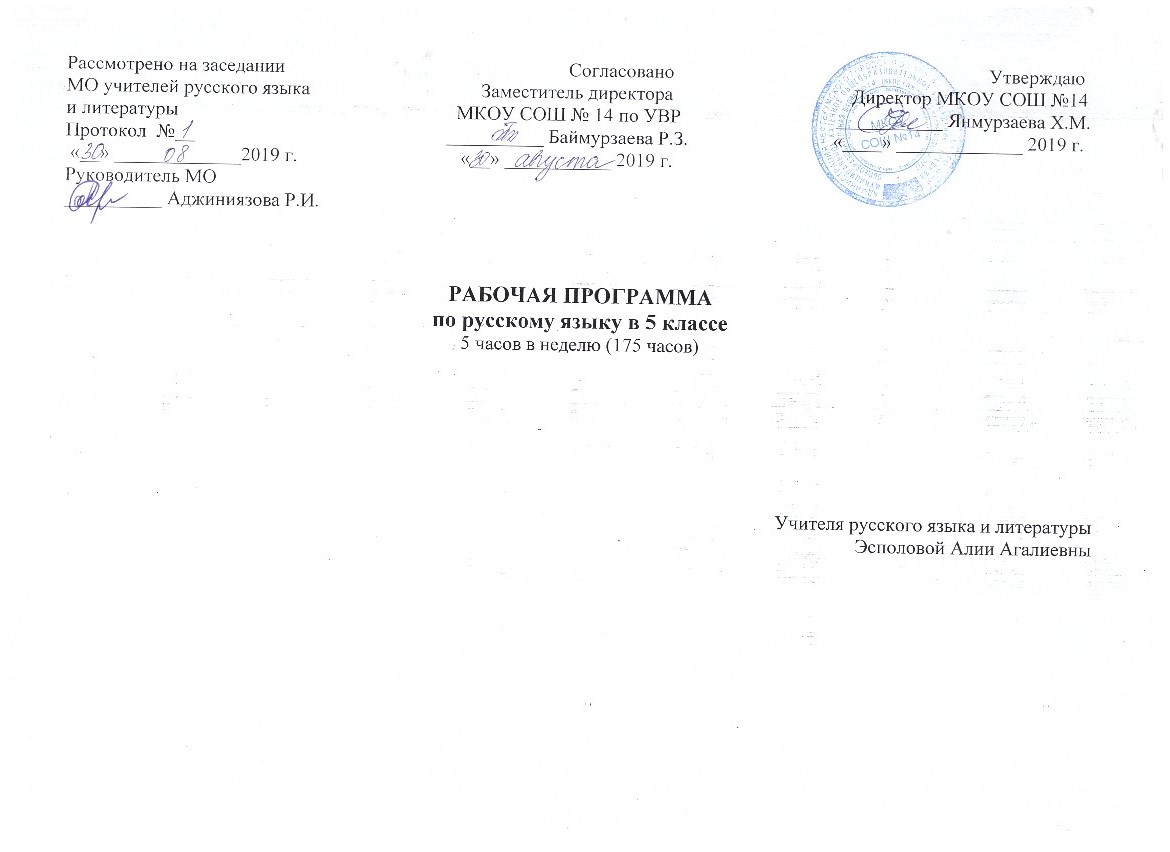 Планируемые результатыЛичностные результаты:чувство прекрасного – умение чувствовать красоту и выразительность речи, стремиться к совершенствованию собственной речи;любовь и уважение к Отечеству, его языку, культуре;устойчивый познавательный интерес к чтению, к ведению диалога с автором текста; потребность в чтении;интерес к письму, к созданию собственных текстов, к письменной форме общения;интерес к изучению языка;осознание ответственности за произнесённое и написанное слово.Метапредметные результаты:Регулятивные УУД:самостоятельно формулировать проблему (тему) и цели урока; способность к целеполаганию, включая постановку новых целей;самостоятельно анализировать условия и пути достижения цели;самостоятельно составлять план решения учебной проблемы;работать по плану, сверяя свои действия с целью, прогнозировать, корректировать свою деятельность;в диалоге с учителем вырабатывать критерии оценки и определять степень успешности своей работы и работы других в соответствии с этими критериями.Познавательные УУД:самостоятельно вычитывать все виды текстовой информации: фактуальную, подтекстовую, концептуальную; адекватно понимать основную и дополнительную информацию текста, воспринятого на слух;пользоваться разными видами чтения: изучающим, просмотровым,     ознакомительным;извлекать информацию, представленную в разных формах (сплошной текст; несплошной текст – иллюстрация, таблица, схема);владеть различными видами аудирования (выборочным, ознакомительным, детальным);перерабатывать и преобразовывать информацию из одной формы в другую (составлять план, таблицу, схему);излагать содержание прочитанного (прослушанного) текста подробно, сжато, выборочно;пользоваться словарями, справочниками;осуществлять анализ и синтез;устанавливать причинно-следственные связи;строить рассуждения.Коммуникативные УУД:учитывать разные мнения и стремиться к координации различных позиций в сотрудничестве;уметь формулировать собственное мнение и позицию, аргументировать её и координировать её с позициями партнёров в сотрудничестве при выработке общего решения в совместной деятельности;уметь устанавливать и сравнивать разные точки зрения прежде, чем принимать решения и делать выборы;уметь договариваться и приходить к общему решению в совместной деятельности, в том числе в ситуации столкновения интересов;уметь задавать вопросы необходимые для организации собственной деятельности и сотрудничества с партнёром;уметь осуществлять взаимный контроль и оказывать в сотрудничестве необходимую взаимопомощь;осознавать важность коммуникативных умений в жизни человека;оформлять свои мысли в устной и письменной форме с учётом речевой ситуации; создавать тексты различного типа, стиля, жанра;оценивать и редактировать устное и письменное речевое высказывание;адекватно использовать речевые средства для решения различных коммуникативных задач; владеть монологической и диалогической формами речи, различными видами монолога и диалога;высказывать и обосновывать свою точку зрения;слушать и слышать других, пытаться принимать иную точку зрения, быть готовым корректировать свою точку зрения;выступать перед аудиторией сверстников с сообщениями;договариваться и приходить к общему решению в совместной деятельности;задавать вопросы.Предметные результаты.В результате изучения учебного предмета «Русский язык» в пятом   классе обучающиеся научатся: владеть навыками работы с учебной книгой, словарями и другими информационными источниками, включая СМИ и ресурсы Интернета; владеть навыками различных видов чтения (изучающим, ознакомительным, просмотровым) и информационной переработки прочитанного материала; владеть различными видами аудирования (с полным пониманием, с пониманием основного содержания, с выборочным извлечением информации) и информационной переработки текстов различных функциональных разновидностей языка; адекватно понимать, интерпретировать и комментировать тексты различных функционально-смысловых типов речи (повествование, описание, рассуждение) и функциональных разновидностей языка; участвовать в диалогическом и полилогическом общении, создавать устные монологические высказывания разной коммуникативной направленности в зависимости от целей, сферы и ситуации общения с соблюдением норм современного русского литературного языка и речевого этикета; создавать и редактировать письменные тексты разных стилей и жанров с соблюдением норм современного русского литературного языка и речевого этикета; анализировать текст с точки зрения его темы, цели, основной мысли, основной и дополнительной информации, принадлежности к функционально-смысловому типу речи и функциональной разновидности языка; использовать знание алфавита при поиске информации; различать значимые и незначимые единицы языка; проводить фонетический и орфоэпический анализ слова; классифицировать и группировать звуки речи по заданным признакам, слова по заданным параметрам их звукового состава; членить слова на слоги и правильно их переносить; определять место ударного слога, наблюдать за перемещением ударения при изменении формы слова, употреблять в речи слова и их формы в соответствии с акцентологическими нормами; опознавать морфемы и членить слова на морфемы на основе смыслового, грамматического и словообразовательного анализа; характеризовать морфемный состав слова, уточнять лексическое значение слова с опорой на его морфемный состав; проводить морфемный анализ слов; проводить лексический анализ слова; опознавать лексические средства выразительности и основные виды тропов (метафора, эпитет, сравнение, гипербола, олицетворение); опознавать самостоятельные части речи и их формы, а также служебные части речи и междометия; проводить морфологический анализ слова; применять знания и умения по морфемике и словообразованию при проведении морфологического анализа слов; опознавать основные единицы синтаксиса (словосочетание, предложение, текст); анализировать различные виды словосочетаний и предложений с точки зрения их структурно-смысловой организации и функциональных особенностей; находить грамматическую основу предложения; распознавать главные и второстепенные члены предложения; опознавать предложения простые и сложные, предложения осложненной структуры; проводить синтаксический анализ словосочетания и предложения; соблюдать основные языковые нормы в устной и письменной речи; опираться на фонетический, морфемный, словообразовательный и морфологический анализ в практике правописания; опираться на грамматико-интонационный анализ при объяснении расстановки знаков препинания в предложении; использовать орфографические словари.В результате изучения учебного предмета «Русский язык» в пятом   классе обучающиеся получат возможность научиться: анализировать речевые высказывания с точки зрения их соответствия ситуации общения и успешности в достижении прогнозируемого результата; понимать основные причины коммуникативных неудач и уметь объяснять их; оценивать собственную и чужую речь с точки зрения точного, уместного и выразительного словоупотребления; опознавать различные выразительные средства языка;  осознанно использовать речевые средства в соответствии с задачей коммуникации для выражения своих чувств, мыслей и потребностей; планирования и регуляции своей деятельности;  участвовать в разных видах обсуждения, формулировать собственную позицию и аргументировать ее, привлекая сведения из жизненного и читательского опыта; использовать этимологические данные для объяснения правописания и лексического значения слова; самостоятельно определять цели своего обучения, ставить и формулировать для себя новые задачи в учебе и познавательной деятельности, развивать мотивы и интересы своей познавательной деятельности; самостоятельно планировать пути достижения целей, в том числе альтернативные, осознанно выбирать наиболее эффективные способы решения учебных и познавательных задач.Содержание учебного предметаЯзык и общение (3 часа)Язык и человек. Общение устное и письменное. Стили речи. Вспоминаем, повторяем, изучаем (23 часа)Части слова. Орфограмма. Место орфограмм в словах. Правописание проверяемых и непроверяемых гласных и согласных в корне слова. Правописание букв и, а, у после шипящих. Разделительные ъ и ь. Самостоятельные и служебные части речи. Имя существительное: три склонения, род, падеж, число. Правописание гласных в падежных окончаниях существительных. Буква ь на конце существительных после шипящих. Имя прилагательное: род, падеж, число. Правописание гласных в падежных окончаниях прилагательных. Местоимения 1, 2 и 3-го лица. Глагол: лицо, время, число, род (в прошедшем времени); правописание гласных в личных окончаниях наиболее употребительных глаголов 1 и П спряжения; буква ь во 2-м лице единственного числа глаголов. Правописание -тся и -ться; раздельное написание не с глаголами. Наречие (ознакомление). Предлоги и союзы. Раздельное написание предлогов со словами. Развитие речи (далее Р.Р.). Текст. Тема текста. Стили. Контрольная работа (далее К.Р.). Контрольный диктант № 1 с грамматическим заданием по теме «Повторение изученного в начальных классах». Синтаксис. Пунктуация. Культура речи (34 часа)Основные синтаксические понятия (единицы): словосочетание, предложение, текст. Пунктуация как раздел науки о языке. Словосочетание: главное и зависимое слово в словосочетании. Предложение. Простое предложение; виды простых предложений по цели высказывания: повествовательные, вопросительные, побудительные. Восклицательные и невосклицательные предложения. Знаки препинания: знаки завершения (в конце предложения), выделения, разделения (повторение). Грамматическая основа предложения. Главные члены предложения, второстепенные члены предложения: дополнение, определение, обстоятельство. Нераспространенные и распространенные предложения (с двумя главными членами). Предложения с однородными членами, связанными союзами, а также связанными союзами а, но и одиночным союзом и; запятая между однородными членами без союзов и с союзами а, но, и. Обобщающие слова перед однородными членами. Двоеточие после обобщающего слова. Синтаксический разбор словосочетания и предложения. Обращение, знаки препинания при обращении. Вводные слова и словосочетания. Сложное предложение. Наличие двух и более грамматических основ как признак сложного предложения. Сложные предложения с союзами (с двумя главными членами в каждом простом предложении). Запятая между простыми предложениями в сложном предложении перед и, а, но, чтобы, потому что, когда, который, что, если. Прямая речь после слов автора и перед ними; знаки препинания при прямой речи. Диалог. Тире в начале реплик диалога. Р.Р. Речь устная и письменная; диалогическая и монологическая. Основная мысль текста. Этикетные диалоги. Письмо как одна из разновидностей текста. К.Р. Контрольное сочинение-описание. Контрольный диктант № 2 с грамматическим заданием по теме «Синтаксис простого предложения». Контрольный диктант № 3 с грамматическим заданием по теме «Синтаксис и пунктуация». Фонетика. Орфоэпия. Графика. Орфография. Культура речи (17 часов)Фонетика как раздел науки о языке. Звук как единица языка. Звуки речи; гласные и согласные звуки. Ударение в слове. Гласные ударные и безударные. Твердые и мягкие согласные. Твердые и мягкие согласные, не имеющие парных звуков. Звонкие и глухие согласные. Сонорные согласные. Шипящие и ц. Сильные и слабые позиции звуков. Фонетический разбор слова. Орфоэпические словари. Графика как раздел науки о языке. Обозначение звуков речи на письме; алфавит. Рукописные и печатные буквы; прописные и строчные. Каллиграфия. Звуковое значение букв е, ё, ю, я. Обозначение мягкости согласных. Мягкий знак для обозначения мягкости согласных. Опознавательные признаки орфограмм. Орфографический разбор. Орфографические словари. Р.Р. Типы текстов. Повествование. Описание (предмета), отбор языковых средств в зависимости от темы, цели, адресата высказывания. К.Р. Контрольный тест № 1 по теме «Фонетика. Орфоэпия. Графика». Лексикология. Культура речи (12 часов)Лексика как раздел науки о языке. Слово как единица языка. Слово и его лексическое значение. Многозначные и однозначные слова. Прямое и переносное значение слов. Омонимы. Синонимы. Антонимы. Толковые словари. Р.Р. Создание текста на основе исходного (подробное изложение), членение его на части. Описание изображенного на картине с использованием необходимых языковых средств. К.Р. Контрольное сочинение-описание. Контрольный тест № 2 по теме «Лексика. Культура речи». Морфемика. Орфография. Культура речи (26 часов) 	Морфемика как раздел науки о языке. Морфема как минимальная значимая часть слов. Изменение и образование слов. Однокоренные слова. Основа и окончание в самостоятельных словах. Нулевое окончание. Роль окончаний в словах. Корень, суффикс, приставка, их назначение в слове. Чередование гласных и согласных в слове. Варианты морфем. Морфемный разбор слов. Морфемные словари. Орфография как раздел науки о языке. Орфографическое правило. Правописание гласных и согласных в приставках; буквы 3 и С на конце приставок. Правописание чередующихся гласных о и а в корнях -лож-, -лаг-, -рос-, -раст-, Буквы ё и о после шипящих в корне. Буквы ы и и после ц. Р.Р. Рассуждение в повествовании. Рассуждение, его структура и разновидности. К.Р. Контрольный диктант № 4 с грамматическим заданием по теме «Морфемика». Морфология. Орфография. Культура речи (52 часа)Имя существительное (20 часов)Имя существительное как часть речи. Синтаксическая роль имени существительного в предложении. Существительные одушевленные и неодушевленные (повторение). Существительные собственные и нарицательные. Большая буква в географических названиях, в названиях улиц и площадей, в названиях исторических событий. Большая буква в названиях книг, газет, журналов, картин и кинофильмов, спектаклей, литературных и музыкальных произведений; выделение этих названий кавычками. Род существительных. Три склонения имен существительных: изменение существительных по падежам и числам. Существительные, имеющие форму только единственного или только множественного числа. Морфологический разбор слов. Буквы о и е после шипящих и ц в окончаниях существительных. Склонение существительных на -ия, -ий, -ие. Правописание гласных в падежных окончаниях имен существительных. Р.Р. Доказательства и объяснения в рассуждении. К.Р. Контрольный диктант № 5 с грамматическим заданием по теме «Имя существительное». Имя прилагательное (10 часов)Имя прилагательное как часть речи. Синтаксическая роль имени прилагательного в предложении. Полные и краткие прилагательные. Правописание гласных в падежных окончаниях прилагательных с основой на шипящую. Неупотребление буквы ь на конце кратких прилагательных с основой на шипящую. Изменение полных прилагательных по родам, падежам и числам, а кратких - по родам и числам. Р.Р. Описание животного. Структура текста данного жанра. Стилистические разновидности этого жанра.К.Р. Контрольное изложение. Контрольный диктант № 6 с грамматическим заданием по теме «Имя прилагательное». Глагол (22 часа)Глагол как часть речи. Синтаксическая роль глагола в предложении. Неопределенная форма глагола (инфинитив на -ть (-mься), -ти (-mись), -чь (-чься). Правописание -ться и -чь (-чься) в неопределенной форме (повторение). Совершенный и несовершенный вид глагола; I и II спряжение. Правописание гласных в безударных личных окончаниях глаголов. Правописание чередующихся гласных е и и в корнях глаголов -бер-, -бир-, -дер-, -дир-, -мер-; -мир-, -nер-, -nир-, -тер-, -тир-, -стел-, -стил-. Правописание не с глаголами. Р.Р. Понятие о рассказе, об особенностях его структуры и стиля. Невыдуманный рассказ о себе. Рассказы по сюжетным картинкам. К.Р. Контрольное изложение. Контрольный диктант № 7 с грамматическим заданием по теме «Глагол». Повторение и систематизация изученного в 5 классе (9 часов)К.Р. Комплексный анализ текста как итоговый контроль за год.КАЛЕНДАРНО - ТЕМАТИЧЕСКОЕ ПЛАНИРОВАНИЕ ПО РУССКОМУ ЯЗЫКУ5 КЛАСС (175 ЧАСОВ - 5 ЧАСОВ В НЕДЕЛЮ)№ урока№ урокаТема урокаТема урокаДатаДатаПланируемые результатыПланируемые результатыПланируемые результатыПланируемые результатыСистема контроля№ урока№ урокаТема урокаТема урокаДатаДатаПредметныеМетапредметныеЛичностныеЛичностныеСистема контроляЯЗЫК И ОБЩЕНИЕ ЯЗЫК И ОБЩЕНИЕ ЯЗЫК И ОБЩЕНИЕ ЯЗЫК И ОБЩЕНИЕ ЯЗЫК И ОБЩЕНИЕ ЯЗЫК И ОБЩЕНИЕ ЯЗЫК И ОБЩЕНИЕ ЯЗЫК И ОБЩЕНИЕ ЯЗЫК И ОБЩЕНИЕ ЯЗЫК И ОБЩЕНИЕ ЯЗЫК И ОБЩЕНИЕ 1.1.Язык и человек. Общение устное и письменное.Язык и человек. Общение устное и письменное.Осознать роль родного языка в жизни человека и общества, основную функцию языка.Знать основные особенности устной и письменной речи; различать разные виды речевой деятельности; разграничивать устную речь и слушание, письменную речь и чтение.Адекватно воспринимать на слух информационные тексты; уметь воспроизводить содержание прослушанного текста. Использовать разные правила и приёмы аудирования в ситуации монологической и диалогической речи; вычитывать информацию, представленную в схеме.Понимание  русского языка как одной из основных национально-культурных ценностей русского народа; необходимости владения русским языком. Понимание  русского языка как одной из основных национально-культурных ценностей русского народа; необходимости владения русским языком. §1-2; упр.6Упр. 7.2.2.Читаем учебник. Слушаем на уроке.Читаем учебник. Слушаем на уроке.Познакомиться со структурой  учебника, приёмами работы с книгой; познакомиться с особенностями ознакомительного и изучающего чтенияИспользовать виды чтения (ознакомительное и изучающее) для работы с книгой; вести самостоятельный поиск информации в СМИ,  извлекать фактуальную информацию из текстов.Анализировать себя как читателя и слушателя.Анализировать себя как читателя и слушателя.§ 3, §4, упр. 12 - прослушать информационное сообщение СМИ, подготовить его пересказ;  работа над словарными словами 3.3.Развитие речи.  Стили речи.Развитие речи.  Стили речи.Иметь общее понятие о стилях речи и их характеристике; устанавливать принадлежность текста к определенному стилю речи по цели высказывания; преобразовывать текст художественного стиля в научныйВести самостоятельный поиск информации в школьных учебниках; преобразовывать текстовую информацию; строить рассуждение; соблюдать нормы речевого этикета в ситуации приветствияСтремление к речевому совершенствовании; проявление самостоятельности в разных видах деятельностиСтремление к речевому совершенствовании; проявление самостоятельности в разных видах деятельности§5, упр. 15, выучить правило на стр. 11, знать, что такое речевой этикет, упр. 18ВСПОМИНАЕМ, ПОВТОРЯЕМ, ИЗУЧАЕМ ВСПОМИНАЕМ, ПОВТОРЯЕМ, ИЗУЧАЕМ ВСПОМИНАЕМ, ПОВТОРЯЕМ, ИЗУЧАЕМ ВСПОМИНАЕМ, ПОВТОРЯЕМ, ИЗУЧАЕМ ВСПОМИНАЕМ, ПОВТОРЯЕМ, ИЗУЧАЕМ ВСПОМИНАЕМ, ПОВТОРЯЕМ, ИЗУЧАЕМ ВСПОМИНАЕМ, ПОВТОРЯЕМ, ИЗУЧАЕМ ВСПОМИНАЕМ, ПОВТОРЯЕМ, ИЗУЧАЕМ ВСПОМИНАЕМ, ПОВТОРЯЕМ, ИЗУЧАЕМ ВСПОМИНАЕМ, ПОВТОРЯЕМ, ИЗУЧАЕМ ВСПОМИНАЕМ, ПОВТОРЯЕМ, ИЗУЧАЕМ 4.4.Повторение изученного в начальных классах.Звуки и буквы. Произношение и правописание.Повторение изученного в начальных классах.Звуки и буквы. Произношение и правописание.Знать о соотношении произношения и правописания; пользоваться транскрипцией; с помощью орфографических правил уметь решить, какой буквой обозначить тот или иной звук в слове при несовпадении с произношения и правописания.Строить рассуждение, аргументировать своё мнение; извлекать  информацию из текстов, содержащих теоретические сведения; пользоваться словарём иностранного языкаСтремление к речевому совершенствовании. Планирование совместно с учителем своих действий в соответствии с поставленной задачей и условиями её реализации.Стремление к речевому совершенствовании. Планирование совместно с учителем своих действий в соответствии с поставленной задачей и условиями её реализации.§6, сл\слова термин – транскрипция- выучить, стр. 15, упр. 24.5.5.Орфограмма.Орфограмма.Усвоить понятие орфограммы как написания по орфографическим правилам и по традиции; усвоить опознавательные признаки орфограмм-гласных и орфограмм-согласных букв; знать, что орфограммы-буквы могут находиться в любой морфеме; находить орфограммы с опорой на опознавательные признаки.Извлекать  фактуальную информацию из текстов, содержащих теоретические сведения; пользоваться орфографическим словарём Проявление познавательной активности.Развитие интеллектуальных умений  (сравнение, обобщение, классификация)Проявление познавательной активности.Развитие интеллектуальных умений  (сравнение, обобщение, классификация)§7, упр. 27-28, правило на стр. 16. Запомнить правописание новых корней.6.6.Правописание проверяемых безударных гласных в корне.Правописание проверяемых безударных гласных в корне.Знать способы проверки написания безударных гласных в корне слова; знать о непроверяемых гласных в корне слова; графически обозначать условия выбора правильных написаний; пользоваться способами проверки безударной гласной в корне (изменением формы слова и подбором однокоренных слов); различать одинаково произносимые слова с разным написаниемСоблюдать в практике письменного общения изученные орфографические правила; извлекать фактуальную информацию из текстов, содержащих теоретические сведения; пользоваться орфографическим словарёмСтремление к речевому совершенствованию;  осознание необходимости владения русским языком для учебной и других видов деятельностиСтремление к речевому совершенствованию;  осознание необходимости владения русским языком для учебной и других видов деятельности§8, выучить правила на стр. 19, стр. 172. Запомнить правописание новых корней.7.7.Правописание проверяемых безударных гласных в корне (продолжение темы)Правописание проверяемых безударных гласных в корне (продолжение темы)Уметь  правильно писать слова с непроверяемыми и проверяемыми безударными гласными в корне слова; графически обозначать условия выбора правильных написаний; пользоваться способами проверки безударной гласной в корне, различать одинаково произносимые слова с разным написанием.Соблюдать в практике письменного общения изученные орфографические правила; извлекать фактуальную информацию из текстов, содержащих теоретические сведения; пользоваться орфографическим словарёмСтремление к речевому совершенствованию;  осознание необходимости владения русским языком для учебной и других видов деятельностиСтремление к речевому совершенствованию;  осознание необходимости владения русским языком для учебной и других видов деятельностиЗапомнить правописание новых корней. §8, правило на стр. 21, упр. 38-398.8.Правописание проверяемых безударных гласных в корне (продолжение темы)Правописание проверяемых безударных гласных в корне (продолжение темы)Знать способы проверки написания безударных гласных в корне слова; уметь учитывать значение слов при подборе однокоренных слов и выборе гласной в корне.Соблюдать в практике письменного общения изученные орфографические правила,  пользоваться орфографическим словарёмПроявление самостоятельности в разных видах деятельности.Развитие интеллектуальных умений  (сравнение, обобщение, классификация)Проявление самостоятельности в разных видах деятельности.Развитие интеллектуальных умений  (сравнение, обобщение, классификация)Запомнить правописание новых корней. §8, правила на стр. 19, 21, упр. 30, 32.  9.9.Правописание согласных в корнеПравописание согласных в корнеЗнать способы проверки написания согласных букв в корне слова;  графически обозначать условия выбора правильных написаний; пользоваться способами проверки согласной в корне (изменением формы слова и подбором однокоренных слов, в которых после проверяемой согласной стоит гласная или л, р, м, н); различать одинаково произносимые слова с разным написанием.Соблюдать в практике письменного общения изученные орфографические правила; извлекать фактуальную информацию из текстов, содержащих теоретические сведения; пользоваться орфографическим словарёмСтремление к речевому совершенствованию;  осознание необходимости владения русским языком для учебной и других видов деятельностиСтремление к речевому совершенствованию;  осознание необходимости владения русским языком для учебной и других видов деятельности§9, запомнить правописание слов в рамке, упр. 42 10.10.Правописание непроизносимых согласных в корне слова.Правописание непроизносимых согласных в корне слова.Знать способы проверки написания непроизносимых согласных в корне слова;   правильно писать слова с непроизносимыми согласными в корне слова;   графически обозначать условия выбора правильных написаний; пользоваться способами проверки непроизносимой согласной в корне.Соблюдать в практике письменного общения изученные орфографические правила; извлекать фактуальную информацию из текстов, содержащих теоретические сведения; пользоваться орфографическим словарёмСтремление к речевому совершенствованию;  осознание необходимости владения русским языком для учебной и других видов деятельностиСтремление к речевому совершенствованию;  осознание необходимости владения русским языком для учебной и других видов деятельности§10, правописание слов в рамке,  упр. 4911.11.Буквы и, у, а после шипящих.Буквы и, у, а после шипящих.Правильно писать слова с буквами и, у, а после шипящих и слова-исключения;  графически обозначать условия выбора правильных написаний; составлять предложения и связный текст с указанными словами на заданную темуСоблюдать в практике письменного общения изученные орфографические правила; извлекать фактуальную информацию из текстов, содержащих теоретические сведения; пользоваться орфографическим словарёмСтремление к речевому совершенствованию;  осознание необходимости владения русским языком для учебной и других видов деятельности; интерес к созданию собственных текстовСтремление к речевому совершенствованию;  осознание необходимости владения русским языком для учебной и других видов деятельности; интерес к созданию собственных текстов§11, упр. 53 стр. 17312.12.Разделительные ъ и ь.Разделительные ъ и ь.Знать правило употребления разделительных  ъ и ь; находить в словах  разделительные  ъ и ь; разграничивать  ь разделительный и  ь как показатель мягкости предшествующего согласного; уметь правильно употреблять на письме разделительные  ъ и ь; графически обозначать условия выбора.Соблюдать в практике письменного общения изученные орфографические правила; извлекать фактуальную информацию из текстов, содержащих теоретические сведения; пользоваться орфографическим словарёмСтремление к речевому совершенствованию;  осознание необходимости владения русским языком для учебной и других видов деятельностиСтремление к речевому совершенствованию;  осознание необходимости владения русским языком для учебной и других видов деятельности§12, упр. 5713.13.Раздельное написание предлогов с другими словами.Раздельное написание предлогов с другими словами.Усвоить понятие орфограммы-пробела и орфограммы-дефиса; знать о совпадении в устной речи предлогов и приставок по звучанию; знать, что предлог – слово, приставка – часть слова; знать о написании через дефис предлогов из-за, из-под; знать падеж, с которым употребляются указанные предлоги; разграничивать предлоги и приставки на письме; писать предлоги отдельно с другими словами;  составлять связный текст с опорой на рисунок.Соблюдать в практике письменного общения изученные орфографические правила; пользоваться орфографическим словарём; адекватно выражать своё отношение к изображённому на рисунке» создавать письменный текст, соблюдая нормы его построения, свободно, правильно излагать свои мысли; соблюдать в процессе создания текста основные нормы русского литературного языкаСтремление к речевому совершенствованию;  осознание необходимости владения русским языком для учебной и других видов деятельности; интерес к созданию собственных текстовСтремление к речевому совершенствованию;  осознание необходимости владения русским языком для учебной и других видов деятельности; интерес к созданию собственных текстов§13, упр. 6414.14.Развитие речи . Текст.  Развитие речи . Текст.  Знать признаки текста; анализировать и отграничивать тексты с точки зрения единства темы, смысловой цельности; составлять текст из разрозненных предложений; составлять письменный пересказ текста с опорой на предложенный планВычитывать информацию, представленную в схеме;  извлекать фактуальную информацию из текстов, содержащих теоретические сведения; соблюдая нормы построения текста в письменной форме; соблюдать в процессе создания текста основные нормы русского литературного языка.Стремление к речевому совершенствованию;   достаточному объёму словарного запаса и грамматических средств для изложения исходного текста.Стремление к речевому совершенствованию;   достаточному объёму словарного запаса и грамматических средств для изложения исходного текста.§14, упр.68. работа над словарными словами 15-1615-16Развитие речи. Обучающее изложение (по Г.А.Скребицкому, упр.70).Развитие речи. Обучающее изложение (по Г.А.Скребицкому, упр.70).составлять письменный пересказ текста с опорой на предложенный план,  формировать орфографическую  и пунктуационную зоркость учащихся;соблюдать в процессе создания текста основные нормы русского литературного языка. Овладение различными видами аудирования.работать  над развитием и совершенствованием собственной речи. Развитие интеллектуальных умений  работать  над развитием и совершенствованием собственной речи. Развитие интеллектуальных умений  §15, упр.73,  работа над словарными  словами17.17.Части речи. Глагол. Части речи. Глагол. Знать, на какие вопросы отвечают и что обозначают имена существительные, прилагательные, глагол; знать наречие как неизменяемую часть речи; распознавать  существительные, прилагательные, глаголы, наречия; составлять текст с использованием наречий; писать сочинение по рисунку; определять тему и основную мысль текстаОпределять морфологические признаки глагола; знать об употреблении на письме ь после шипящих во 2-ом лице глаголов настоящего и будущего времени..Умение  работать в группах; адекватно воспринимать на слух текст, владеть приёмами аудирования; оценивать чужую речь; преобразовывать визуальную информацию в текстовую; адекватно выражать своё отношение к изображённому на рисунке; создавать письменный текст, соблюдая нормы его построения, свободно, правильно излагать свои мысли;  соблюдать в процессе создания текста основные нормы русского литературного языка  Умение высказывать свое мнение. Стремление к речевому совершенствованию;  осознание необходимости владения русским языком для учебной и других видов деятельности; интерес к созданию собственных текстовУмение высказывать свое мнение. Стремление к речевому совершенствованию;  осознание необходимости владения русским языком для учебной и других видов деятельности; интерес к созданию собственных текстов§15, упр. 77§16-17, упр. 81..18.18.-Тся и –ться в глаголах-Тся и –ться в глаголахЗнать способ определения -тся и –ться в глаголах; находить орфограмму -тся и –ться в глаголах; пользоваться способом определения написания -тся и –ться в глаголах; составлять предложения с указанными глаголамиВычитывать информацию, представленную в схеме;  извлекать фактуальную информацию из текстов, содержащих теоретические сведения; соблюдать в практике письменного общения изученное орфографическое правило.Стремление к речевому совершенствованию;  понимание роли русского языка в развитии моральных качеств личности (анализ содержания пословиц из упражнений) интерес к созданию собственных текстов.Стремление к речевому совершенствованию;  понимание роли русского языка в развитии моральных качеств личности (анализ содержания пословиц из упражнений) интерес к созданию собственных текстов.§16-17, упр. 82.Работа с рубрикой в учебнике «Произноси правильно» стр. 173-174: запомнить ударение в глаголах.19.19.Развитие речи.  Тема текста.Развитие речи.  Тема текста.Определять самую широкую тему из ряда предложенных; подбирать заголовки к теме; подбирать заголовок к тексту; анализировать предложенное сочинение; писать сочинение на заданную темуОценивать чужую письменную речь; высказывать и обосновывать свою точку зрения; создавать письменный текст, соблюдая нормы его построения, свободно, правильно излагать свои мысли; соблюдать в процессе создания текста основные нормы русского лит. языка  Интерес к созданию собственных текстов; осознание и определение своих эмоций; достаточный объём словарного запаса и усвоенных грамматических средств для выражения мыслей в письменной форме Интерес к созданию собственных текстов; осознание и определение своих эмоций; достаточный объём словарного запаса и усвоенных грамматических средств для выражения мыслей в письменной форме §18.  Работа с рубрикой в учебнике «Произноси правильно»20.20.Личные окончания глаголов. Не с глаголами.Личные окончания глаголов. Не с глаголами.Знать личные окончания глаголов 1 и 2 спряжения; знать о раздельном и слитном написании не с глаголами; выделять личные окончания глаголов; писать раздельно не с глаголами;  составлять предложения с указанными глаголамиВычитывать информацию, представленную в схеме;  извлекать фактуальную информацию из текстов, содержащих теоретические сведения; соблюдать в практике письменного общения изученное правилоСтремление к речевому совершенствованию;   понимание роли русского языка в развитии моральных качеств личности (анализ содержания пословиц из упражнений)Стремление к речевому совершенствованию;   понимание роли русского языка в развитии моральных качеств личности (анализ содержания пословиц из упражнений)§19, упр. 92. Работа с рубрикой в учебнике «Произноси правильно» стр. 173-174: запомнить ударение в глаголах.21.21.Имя существительное. Имя существительное. Знать морфологические признаки имени существительного; знать об употреблении и неупотреблении на письме ь после шипящих на конце имён существительных; об употреблении е и и в безударных падежных окончаниях существительных; определять род, число, падеж, тип склонения существительных; графически обозначать условия выбора правильных написаний.Вычитывать информацию, представленную в схеме;  извлекать фактуальную информацию из текстов, содержащих теоретические сведения; соблюдать в практике письменного общения изученное орфографическое правилоСтремление к речевому совершенствованию;  осознание необходимости владения русским языком для учебной и других видов деятельностиСтремление к речевому совершенствованию;  осознание необходимости владения русским языком для учебной и других видов деятельности§20, упр. 100,  упр. 98, работа над словарными словами 22.22.Имя прилагательное.Имя прилагательное.Знать морфологические признаки имен прилагательных, их изменения по родам, числам, падежам, о согласовании прилагательных с существительными; знать способ определения правильного написания безударного окончания прилагательного ( по вопросу); изменять прилагательные по родам, числам и падежам; согласовывать прилагательные с существительными; графически обозначать условия выбора правильных написаний; составлять текст в письменной форме с использованием имён прилагательныхСоблюдать в практике письменного общения изученные орфографические правила; создавать письменный текст с учётом замыслаИнтерес к созданию собственных текстов; стремление к речевому совершенствованию Интерес к созданию собственных текстов; стремление к речевому совершенствованию §21, упр. 108,  работа над словарными словами 23.23.Местоимение.Местоимение.Знать о личных местоимениях, их склонении; о раздельном написании личных местоимений с предлогами; об употреблении личных местоимений 3-го лица после предлогов; находить личные местоимения в тексте; определять их число и падеж; пересказывать текст.Соблюдать в практике письменного общения изученные орфографические правила; владеть приёмами изучающего чтения художественного текста; адекватно выражать своё отношение к прочитанному; воспроизводить прочитанный текстПонимание роли русского языка в развитии моральных качеств личности; интерес к пересказу исходного текста; стремление к речевому самосовершенствованиюПонимание роли русского языка в развитии моральных качеств личности; интерес к пересказу исходного текста; стремление к речевому самосовершенствованию§22, упр. 112, .24.24. Развитие речи. Основная мысль текста.  Развитие речи. Основная мысль текста. Знать о теме и основной мысли текста; о способах выражения основной мысли; определять тему и основную мысль текста; находить в тексте предложения, в которых выражена основная мысль текста; редактировать предлагаемую заметку писать сочинение повествовательного характера на заданную тему; правильно отвечать на контрольные вопросы; выполнять контрольные заданияОценивать чужую письменную речь; обосновывать свою точку зрения; владеть приёмами отбора и систематизации материала на заданную тему;  создавать письменный текст, соблюдая нормы его построения, свободно, правильно излагать свои мысли; соблюдать в процессе создания текста основные нормы русского литературного языка  и правописанияИнтерес к созданию собственных текстов; осознание и определение своих эмоций; достаточный объём словарного запаса и усвоенных грамматических средств для свободного выражения мыслей и чувств при создании текста сочинения в письменной форме Интерес к созданию собственных текстов; осознание и определение своих эмоций; достаточный объём словарного запаса и усвоенных грамматических средств для свободного выражения мыслей и чувств при создании текста сочинения в письменной форме §23, упр. 117, контрольные вопросы устно. Подготовиться к диктанту.25.25.Контрольный диктант  №1 с грамматическим заданием по теме "Повторение изученного в начальных классах".Контрольный диктант  №1 с грамматическим заданием по теме "Повторение изученного в начальных классах".Проверить степень усвоения пройденного материала; проверить орфографические и пунктуационные навыки; выявить наиболее часто встречающиеся в диктанте ошибки и отработать ихСпособность осуществлять самоконтрольспособность к самооценке на основе контроля.способность к самооценке на основе контроля.Упр. 110,  работа над словарными словами 26.26.Анализ диктанта и работа над ошибками.Анализ диктанта и работа над ошибками.Проверить степень усвоения пройденного материала; проверить орфографические и пунктуационные навыки; выявить наиболее часто встречающиеся в диктанте ошибки и отработать их, знать порядок работы над ошибками.Способность осуществлять самоконтроль, уметь правильно выполнять работу над ошибками, чтобы не допускать их впредь.способность к самооценке на основе наблюдения за собственной речью.способность к самооценке на основе наблюдения за собственной речью.Упр. 113-114,  работа над словарными словами.Синтаксис. Пунктуация. Культура речи.Синтаксис. Пунктуация. Культура речи.Синтаксис. Пунктуация. Культура речи.Синтаксис. Пунктуация. Культура речи.Синтаксис. Пунктуация. Культура речи.27.Синтаксис и пунктуация. Синтаксис и пунктуация. Синтаксис и пунктуация. Знать предмет изучения синтаксиса, пунктуации; знать роль знаков препинания в понимании смысла предложения, названия знаков препинания; разграничивать пунктуационные и синтаксические ошибки; связывать слова в предложения по смыслу; верно расставлять знаки препинания с целью восстановления текста; озаглавливать текст; определять основную мысль текста; сжато излагать содержание исходного текставоспроизводить прочитанный художественный текст в сжатом виде в письменной форме; способность сохранять логичность, связность, соответствие теме при воспроизведении текста в свёрнутом виде; соблюдать в процессе создания текста основные нормы русского литературного языка  и правописанияПривитие  любви  и уважения к родному языку. Осознание ответственности за написанное; интерес к созданию сжатой формы исходного текстаПривитие  любви  и уважения к родному языку. Осознание ответственности за написанное; интерес к созданию сжатой формы исходного текста§§24-25, упр. 121, 125. Выучить слова в рамочке к упр. 126.28.Словосочетание.Словосочетание.Словосочетание.Знать, чем словосочетание отличается от слова; знать о смысловой связи слов в словосочетании; использовать для выражения одинакового смысла словосочетания «сущ. + сущ.», «прил. + сущ.»; составлять словосочетания по образцу; выделять словосочетания из предложения; различать грамматическую основу предложения и словосочетание; составлять устный рассказ на основе опорных словосочетанийНаходить и исправлять ошибки в письменной речи; создавать устный текст с учётом замысла и ситуации, соблюдая нормы построения текста и нормы русского литературного языкаПотребность сохранить чистоту русского языка; интерес к созданию собственного текстаПотребность сохранить чистоту русского языка; интерес к созданию собственного текста§26, упр. 130, словарные слова стр.171-173: перечитывать, закреплять правописание;29.Словосочетание (Продолжение темы) Разбор словосочетаний.Словосочетание (Продолжение темы) Разбор словосочетаний.Словосочетание (Продолжение темы) Разбор словосочетаний.Знать  способы выражения грамматической связи в сл\соч. Повторение: правописание безударной гласной в корне слова. Знать схему  разбора словосочетания; выполнять разбор словосочетаний по образцу в устной и письменной форме; находить словосочетания в тексте; определять основную мысль текстаОпределять средства грамматической связи в сл\соч; составлять словосочетания. Способность определять последовательность действий, работать по плану, оценивать достигнутые результатыРаботать над развитием и совершенствованием собственной речи. Способность к самооценке.Развитие интеллектуальных умений  (сравнение, обобщение, классификация)Работать над развитием и совершенствованием собственной речи. Способность к самооценке.Развитие интеллектуальных умений  (сравнение, обобщение, классификация)§ 26, упр. 134-136. словарные слова стр.171-173: перечитывать, закреплять правописание;§27, упр. 139- 140, выучить порядок разбора сл\соч,  сл\слова стр.171-173: закреплять правописание.30.Предложение. Грамматическая основа предложения.Предложение. Грамматическая основа предложения.Предложение. Грамматическая основа предложения.Знать основные признаки предложения; знать опознавательный признак для определения границ предложения и постановки знаков препинания (интонация конца предложения); знать знаки завершения; понимать роль интонации в точной передаче смысла речи говорящего, находить грамматическую основу, состоящую из одного члена предложения (подлежащего или сказуемого); соотносить указанные предложения с определенными схемами; определять основную мысль тестаВычитывать информацию, представленную в схеме;  извлекать фактуальную информацию из текстов, содержащих теоретические сведения; адекватно понимать информацию письменного сообщения (основную мысль текста)Осознание эстетической ценности русского языка; умение чувствовать выразительность речиОсознание эстетической ценности русского языка; умение чувствовать выразительность речи§28, упр. 143, подготовка к изложению.31.Развитие речи.  Сжатое изложение по рассказу В. П. Катаева.Развитие речи.  Сжатое изложение по рассказу В. П. Катаева.Развитие речи.  Сжатое изложение по рассказу В. П. Катаева.Знать приёмы сжатия текста; формулировать основную мысль текста; озаглавливать текст; отбирать в исходном варианте текста основное; производить исключение и обобщение; строить сжатый текст; писать сжатое изложениеВоспроизводить прочитанный художественный текст в сжатом виде в письменной форме; способность сохранять логичность, связность, соответствие темеОсознание ответственности за написанное; интерес к созданию сжатой формы исходного текста. Понимание  русского языка как одной из основных национально-культурных ценностей русского народаОсознание ответственности за написанное; интерес к созданию сжатой формы исходного текста. Понимание  русского языка как одной из основных национально-культурных ценностей русского народа§28, упр. 142.32.Виды предложений по цели высказывания. Виды предложений по цели высказывания. Виды предложений по цели высказывания. Знать  виды предложений по цели высказывания; знать особенности интонации повествовательных, побудительных, вопросительных предложений; составлять разные виды предложений по цели высказывания; опираться на вопросительные слова при составлении вопросительных предложений; использовать побудительные предложения с учётом речевой ситуацииРаспознавание предложения по цели высказывания; интонационно правильно произносить повествовательные, вопросительные, побудительные предложения; использовать побудительные предложения с учетом речевой ситуации.способность оценивать чужую речь с точки зрения передачи заданной интонации.Осознание ответственности за произнесенное; интерес к созданию собственных высказываний; умение чувствовать выразительность речи. Развитие интеллектуальных умений  (сравнение, обобщение, классификация)Осознание ответственности за произнесенное; интерес к созданию собственных высказываний; умение чувствовать выразительность речи. Развитие интеллектуальных умений  (сравнение, обобщение, классификация)§29, упр. 155. словарные слова стр.171-174. перечитывать, закреплять правописание и произношение.33.Восклицательные предложения.Восклицательные предложения.Восклицательные предложения.Знать  виды предложений по интонации; соотносить эмоциональную окраску предложений и цель высказывания; распознавать виды предложений по интонации; правильно пунктуационно их оформлять; интонационно верно произносить Адекватно воспринимать на слух предложения с разной эмоциональной окраской;  способность оценивать чужую речь с точки зрения передачи восклицательной интонации в высказыванияхОсознание ответственности за произнесённое; умение чувствовать выразительность речи, работа над развитием и совершенствованием собственной речи. Формирование готовности к сотрудничествуОсознание ответственности за произнесённое; умение чувствовать выразительность речи, работа над развитием и совершенствованием собственной речи. Формирование готовности к сотрудничеству§30, упр. 157-домашнее сочинение,  словарные слова стр.171-173: перечитывать, закреплять правописание; 34.Члены предложения. Главные члены предложения. Подлежащее.Члены предложения. Главные члены предложения. Подлежащее.Члены предложения. Главные члены предложения. Подлежащее.Знать, что составляет грамматическую основу предложения; знать второстепенные члены предложения; способы выражения подлежащего (существительным, местоимением, сочетанием слов); о смысловой и грамматической связи подлежащего я сказуемого; уметь разграничивать грамматическую основу предложения и второстепенные члены.Извлекать фактуальную информацию из текстов, содержащих теоретические сведенияСтремление к речевому совершенствованию;  осознание необходимости владения русским языком для учебной и других видов деятельностиСтремление к речевому совершенствованию;  осознание необходимости владения русским языком для учебной и других видов деятельности§31-32, упр. 160-161,  словарные слова перечитывать, закреплять правописание и произношение.35.Сказуемое.  Сказуемое.  Сказуемое.  Знать способы выражения сказуемого (глаголом, существительным, прилагательным); чем определяется выбор способа выражения сказуемого; уметь находить в грамматической основе сказуемое, выраженное глаголом, существительным, прилагательным; выбирать способ выражения сказуемого в зависимости от речевой ситуацииИзвлекать фактуальную информацию из текстов, содержащих теоретические сведения; воспроизводить прочитанный художественный текст в письменной форме; способность сохранять логичность, связность, соответствие теме;  соблюдать в процессе пересказа основные нормы русского лит. языка  и правописанияИнтерес к пересказу исходного текста;  стремление к речевому самосовершенствованию; достаточный объём словарного запаса и усвоенных грамматических средств для пересказа исходного текста в письменной формеИнтерес к пересказу исходного текста;  стремление к речевому самосовершенствованию; достаточный объём словарного запаса и усвоенных грамматических средств для пересказа исходного текста в письменной форме§ 33, упр. 166; словарные слова стр.171-173: перечитывать, закреплять правописание; 36.Тире между подлежащим и сказуемым.Тире между подлежащим и сказуемым.Тире между подлежащим и сказуемым.Знать опознавательный признак употребления тире как знака разделения между главными членами предложения (существительные в именительном падеже); знать о паузе между подлежащим и сказуемым в данной конструкции; знать схему данной конструкции; уметь заменять предложения указанных конструкций предложениями изученной конструкции с опорой на схемуИзвлекать фактуальную информацию из текстов, содержащих теоретические сведения; пользоваться толковым словарёмСтремление к речевому совершенствованию;  осознание необходимости владения русским языком для учебной и других видов деятельностиСтремление к речевому совершенствованию;  осознание необходимости владения русским языком для учебной и других видов деятельности§ 34, упр. 172, словарные слова стр.171-173: перечитывать, закреплять правописание; 37.Нераспространенные и распространенные предложения.  Второстепенные члены предложения.Нераспространенные и распространенные предложения.  Второстепенные члены предложения.Нераспространенные и распространенные предложения.  Второстепенные члены предложения.Знать   определение   распространенных   и   нераспространенных предложений,  распространять предложение второстепенными членами; рассказывать о предложении по плану. Знать общее определение второстепенных членов предложения (поясняют главные или другие второстепенные члены; их названия); распространять предложение второстепенными членамиВычитывать информацию, представленную в схеме;  извлекать фактуальную информацию из текстов, содержащих теоретические сведенияПонимание русского языка как национально-культурной ценности русского народа.  Стремление к речевому совершенствованию;  осознание необходимости владения русским языком для учебной и других видов деятельностиПонимание русского языка как национально-культурной ценности русского народа.  Стремление к речевому совершенствованию;  осознание необходимости владения русским языком для учебной и других видов деятельности§§ 35, 36; упр. 175 (письменно), 178 (устно), словарные слова стр.171-173: перечитывать, закреплять правописание; 38.ДополнениеДополнениеДополнениеЗнать определение понятия «дополнение», способы выражениядополнения,   графическое   обозначение   дополнения   как   члена предложения; знать о возможности смешения подлежащего и дополнения, выраженного существительным  в винительном падеже без предлога; уметь находить дополнения в предложении; распространять предложения дополнениями.Извлекать фактуальную информацию из текстов, содержащих теоретические сведенияСтремление к речевому совершенствованию;  осознание необходимости владения русским языком для учебной и других видов деятельностиСтремление к речевому совершенствованию;  осознание необходимости владения русским языком для учебной и других видов деятельности§36-37, упр. 182,  словарные слова стр.171-173: перечитывать, закреплять правописание; 39.Определение.Определение.Определение.Знать определение  понятия  «определение», способ  выражения определения,  графическое обозначение определения  как члена предложения; роль определения в усилении выразительности художественного описания. Уметь верно обозначать определение как член предложения; использовать определения для более выразительной передачи содержания высказывания; относить текст к определенному стилю речи.Извлекать фактуальную информацию из текстов, содержащих теоретические сведения; строить рассуждение, обосновывать свою точку зренияСтремиться к совершенствованию собственной речиСтремиться к совершенствованию собственной речи§ 37-38, упр. 189,составить связный рассказ об определении, словарные слова стр.171-173: перечитывать, закреплять правописание; 40.Обстоятельство.Обстоятельство.Обстоятельство.Знать определение понятия «обстоятельство», способы выражения обстоятельства, графическое обозначение обстоятельства как члена предложения; знать о зависимости обстоятельств от глаголов-сказуемых; роль обстоятельств в более точной передаче содержания высказывания. Уметь распространять предложения   обстоятельствами; уметь составлять предложения с включением всех второстепенных членов.Вычитывать информацию, представленную в схеме;  извлекать фактуальную информацию из текстов, содержащих теоретические сведенияУважительное отношение к родному языкуУважительное отношение к родному языку§39, упр. 192, 197,  словарные слова стр.171-173: перечитывать, закреплять правописание;  подготовиться к описанию картины Решетникова по упр. 229.41.Развитие речи.  Сочинение по картине Ф. П. Решетникова «Мальчишки».Развитие речи.  Сочинение по картине Ф. П. Решетникова «Мальчишки».Развитие речи.  Сочинение по картине Ф. П. Решетникова «Мальчишки».Понятие основной мысли высказывания; рассказ по картине — один из видов повествования; понятие о замысле художника; способы раскрытия основной мысли в сочинении по картине. Уметь  составлять   рассказ-повествование   на   основе   жанровой картины; раскрывать основную мысль.Способность преобразовывать визуальную информацию в текстовую; способность адекватно выражать своё отношение к изображённому на картине; создавать письменный текст, соблюдая нормы его построения, свободно, правильно излагая свои мысли; соблюдать в процессе создания текста основные нормы русского литературного языка и правила правописанияИнтерес к созданию собственных текстов;  стремление к речевому самосовершенствованию; достаточный объём словарного запаса и усвоенных грамматических средств для свободного выражения мыслей и чувств при создании текста сочинения в письменной форме Интерес к созданию собственных текстов;  стремление к речевому самосовершенствованию; достаточный объём словарного запаса и усвоенных грамматических средств для свободного выражения мыслей и чувств при создании текста сочинения в письменной форме Упр. 228. словарные слова стр.171-173: перечитывать, закреплять правописание;42.Однородные члены предложения.Однородные члены предложения.Однородные члены предложения.Знать опознавательные признаки однородных членов предложения, сформулировать понятие однородных членов предложения; Уметь  находить однородные члены, соблюдать правильную интонацию при чтении предложений с однородными членами; обосновывать постановку знаков препинания при однородных членах,Выработать  навыки соблюдения перечислительной интонации при однородных членах в предложении; сформировать пунктуационную грамотность.Работать  над развитием и совершенствованием собственной речи.Работать  над развитием и совершенствованием собственной речи.§ 40, подготовиться к контрольному словарному диктанту; упр. 200, словарные слова стр.171-173: перечитывать, закреплять правописание; 43.Контрольный словарный диктант. Однородные члены предложения. (продолжение темы)Контрольный словарный диктант. Однородные члены предложения. (продолжение темы)Контрольный словарный диктант. Однородные члены предложения. (продолжение темы)Знать определение однородных членов предложения; знать об интонации перечисления в предложениях с однородными членами. Уметь находить однородные члены; составлять предложения с однородными членами, связанными только интонацией перечисления.Формировать  умение находить однородные члены предложения в тексте, правильно ставить знаки препинания между ними и составлять схемыРаботать  над развитием и совершенствованием собственной речи.Работать  над развитием и совершенствованием собственной речи.§40-41, упр. 205,  словарные слова стр.171-173: перечитывать, закреплять правописание; 44.Знаки препинания в предложениях с однородными членамиЗнаки препинания в предложениях с однородными членамиЗнаки препинания в предложениях с однородными членамиЗнать опознавательные признаки постановки запятой между однородными членами (перечислительная интонация при бессоюзии, союз при союзной связи); функцию запятой между однородными членами — знака разделения. Соблюдать  правильную интонацию при чтении предложений с однородными членами; обосновывать постановку знаков препинания, уметь составлять предложения с однородными членами, связанными интонацией перечисления и союзами и, а, но; составлять схемы предложений . Вычитывать информацию, представленную в схеме;  извлекать фактуальную информацию из текстов, содержащих теоретические сведения; адекватно воспринимать на слух текст с определенным заданиемСтремление к речевому совершенствованию;  осознание необходимости владения русским языком для учебной и других видов деятельности. Формирование готовности к сотрудничествуСтремление к речевому совершенствованию;  осознание необходимости владения русским языком для учебной и других видов деятельности. Формирование готовности к сотрудничеству§41, упр. 207,  словарные слова стр.171-173: перечитывать, закреплять правописание; 45.Обобщающие слова при однородных членах.Обобщающие слова при однородных членах.Обобщающие слова при однородных членах.Знать что такое обобщающие слова, какова их роль в речи.Уметь находить и подбирать обобщающее слово для однородных членов; обосновывать знаки препинания в предложениях с обобщающими словами перед однородными членами (двоеточие).Способность  участвовать в речевом общении, соблюдая нормы речевого этикетаРабота   над развитием и совершенствованием собственной речи.Работа   над развитием и совершенствованием собственной речи.§41, стр. 96, упр. 211. 46.Предложения с обращениямиПредложения с обращениямиПредложения с обращениямиЗнать определение обращения; функцию знаков препинания в предложении с обращением — знаков выделения; правило постановки знаков препинания в предложении с обращением; знать о возможности смешения подлежащего и обращения. Уметь распознавать обращения с опорой на звательную интонацию; по опознавательному признаку находить место постановки выделительных   знаков   препинания;   составлять предложения с обращением с учетом речевой ситуации.Вычитывать информацию, представленную в схеме;  извлекать фактуальную информацию из текстов, содержащих теоретические сведения; адекватно использовать разные формы обращения в заданных речевых ситуациях; оценивать уместность формы обращения с учетом речевой ситуации; способность участвовать в речевом общении, соблюдая нормы речевого этикетаОсознание ответственности за произнесенное; умение чувствовать выразительность речиОсознание ответственности за произнесенное; умение чувствовать выразительность речи§42, упр. 215, 216. Выучить правила на стр. 98-99.47.Развитие речи.  Письмо. Развитие речи.  Письмо. Развитие речи.  Письмо. Знать о том, какими могут быть письма (деловые, дружеские, поздравительные, письма в газету); стили речи тестов писем. Уметь определять, к какому стилю речи относится текст; использовать обращения в письме; писать письмо товарищу; описывать изображённое на рисункеСпособность преобразовывать визуальную информацию в текстовую; способность адекватно выражать своё отношение к изображённому на рисунке; создавать письменный текст, соблюдая нормы его построения, свободно, правильно излагая свои мысли и соблюдая  основные нормы русского лит. языка.Интерес к созданию собственных текстов;  стремление к речевому самосовершенствованию; достаточный объём словарного запаса и усвоенных грамматических средств для свободного выражения мыслей и чувств при создании текста письма, текста по рисунку Интерес к созданию собственных текстов;  стремление к речевому самосовершенствованию; достаточный объём словарного запаса и усвоенных грамматических средств для свободного выражения мыслей и чувств при создании текста письма, текста по рисунку § 43 , упр.  22548.Синтаксический разбор простого предложения. Пунктуационный разбор простого предложения.Синтаксический разбор простого предложения. Пунктуационный разбор простого предложения.Синтаксический разбор простого предложения. Пунктуационный разбор простого предложения.Знать порядок синтаксического и   пунктуационного разбора простого предложения. Уметь производить синтаксический  и пунктуационный разбор (устный и письменный) простого предложения; уметь определять стиль речи, к которому относится устный разбор.Способность определять последовательность действий, работать по плану, оценивать достигнутые результатыСпособность к самооценке ЗУНСпособность к самооценке ЗУН§§44-45, упр. 228 , 231( устно).49.Контрольный диктант №2 с грамматическим заданием по теме "Синтаксис простого предложения".Контрольный диктант №2 с грамматическим заданием по теме "Синтаксис простого предложения".Контрольный диктант №2 с грамматическим заданием по теме "Синтаксис простого предложения".определить степень освоенности пройденного материала; соблюдение в практике основных орфоэпических, лексических, грамматических, стилистических норм современного русского литературного языка.работать над развитием и совершенствованием речи.работать над развитием и совершенствованием речи.упр. 97, выписать слова с пропусками, подобрать проверочные слова.50.Анализ ошибок. Работа над ошибкамиАнализ ошибок. Работа над ошибкамиАнализ ошибок. Работа над ошибкамивыявить наиболее часто встречающиеся в диктанте ошибки и исправить их.Л.: работать над развитием и совершенствованием собственной речи.проверить орфографическую и пунктуационную грамотность.Способность  к самооценке на основе наблюдения за собственной речью.Способность  к самооценке на основе наблюдения за собственной речью.Повторить правила правописания Ь,  упр. 98, выписать слова в 2 столбика: с Ь и без Ь.51.Простые и сложные предложения. Простые и сложные предложения. Простые и сложные предложения. Знать структурные отличия простых и сложных предложений; знать о делении сложных предложений на две группы (союзные и бессоюзные); знать опознавательный признак постановки запятой между простыми предложениями в сложном — наличие двух и более грамматических основ, союза между простыми предложениями; функцию запятой между простыми предложениями в составе сложного — знака разделения.Вычитывать информацию, представленную в схеме;  извлекать фактуальную информацию из текстов, содержащих теоретические сведения; адекватно понимать основную и дополнительную информацию;  способность преобразовывать визуальную информацию в текстовуюИнтерес к созданию собственных текстов;  стремление к речевому самосовершенствованиюИнтерес к созданию собственных текстов;  стремление к речевому самосовершенствованию§ 46 , упр. 235 составить связный рассказ о роли союза и в предложении.52.Простые и сложные предложения.  (продолжение темы)Простые и сложные предложения.  (продолжение темы)Простые и сложные предложения.  (продолжение темы)    Уметь  различать простые и сложные предложения; определять границы частей в сложном предложении; правильно ставить знаки препинания между частями сложного предложения; читать схемы простых и сложных предложений, составлять предложения по указанным схемам.; знать правило постановки запятой в сложном предложении; схемы сложных предложений; знать о возможности смешения сложных предложений и предложений с однородными членами с союзами а, и. соблюдение в практике речевого общения основных орфоэпических, лексических, грамматических, стилистических норм современного русского литературного языка; соблюдение основных правил орфографии и пунктуации в процессе письменного общения;Способность  к самооценке на основе наблюдения за собственной речью. Работа  над развитием и совершенствованием собственной речи.Способность  к самооценке на основе наблюдения за собственной речью. Работа  над развитием и совершенствованием собственной речи.§  46, упр. 239 (Запомнить термины - сложносочиненные и сложноподчиненные предложения.)53.Простые и сложные предложения.   (продолжение темы)Простые и сложные предложения.   (продолжение темы)Простые и сложные предложения.   (продолжение темы)   Уметь определять количество основ в предложении;  находить границы частей в сложном предложении; определять место постановки запятой между простыми предложениями в составе сложного; обосновывать постановку запятой в сложном предложении; отличать сложные предложения от предложений с однородными членами с союзами а, и; составлять сложные предложения с союзами и, а, но, что когда, чтобы и т.д.Умение создавать устные и письменные тексты разных типов, стилей речи и жанров с учетом замысла, адресата и ситуации общения; способность свободно, правильно излагать свои мысли в устной и письменной форме, соблюдать нормы построения текста (логичность, последовательность, связность, соответствие теме и др.);Формирование готовности к сотрудничествуФормирование готовности к сотрудничеству§ 46 , упр.  240, упр.  241подготовиться к контрольному словарному диктанту.54.Контрольный словарный диктант. Синтаксический разбор сложного предложения.Контрольный словарный диктант. Синтаксический разбор сложного предложения.Контрольный словарный диктант. Синтаксический разбор сложного предложения.Знать порядок синтаксического разбора сложного предложения. Уметь производить синтаксический разбор (устный и письменный) сложного предложения; уметь составлять план сообщения на лингвистическую тему, определять основную мысль текста.Способность определять последовательность действий, работать по плану, оценивать достигнутые результаты; высказывать и обосновывать свою точку зренияИнтерес к чтениюИнтерес к чтению§  47, упр.242подготовить связный рассказ о роли союза и в предложении 55.Предложения с прямой речью.Предложения с прямой речью.Предложения с прямой речью.Знать, что такое прямая речь и слова автора; правило постановки знаков препинания в предложениях с прямой речью, стоящей после слов автора и перед словами автора; схемы предложений с прямой речью. Уметь разграничивать прямую речь и слова автора; правильно произносить предложения с прямой речью, стоящей после слов автора и перед ними; с опорой на опознавательный признак находить места употребления знаков препинания. Вычитывать информацию, представленную в схеме;  извлекать фактуальную информацию из текстов, содержащих теоретические сведения; способность участвовать в речевом общении, соблюдая нормы речевого этикетаОценка собственной и чужой речи с точки зрения правильности, уместности и выразительности употребления синтаксических конструкций.Оценка собственной и чужой речи с точки зрения правильности, уместности и выразительности употребления синтаксических конструкций.§ 48 , упр. 249 Составить схемы предложений. Выписать глаголы «говорения» из предложений упражнения.56.Прямая речь (продолжение темы)Прямая речь (продолжение темы)Прямая речь (продолжение темы)Правильно  ставить знаки препинания   в  предложениях  с  прямой  речью;  составлять  схемы предложений с прямой речью; употреблять слово пожалуйста в предложениях с прямой речью, выделяя его запятыми на письме. Уметь составлять предложения с прямой речью, выразительно читать их; употреблять вежливые формы обращения, приветствия, благодарности, извинения и пр.Умение создавать устные и письменные тексты разных типов, стилей речи и жанров с учетом замысла, адресата и ситуации общения; соблюдать нормы построения текста (логичность, последовательность, связность, соответствие теме и др.);Осознание  эстетической ценности русского языка. Формирование готовности к сотрудничествуОсознание  эстетической ценности русского языка. Формирование готовности к сотрудничеству§  48, упр.  250,выписать из хрестоматии по литературе пять предложений с прямой речью  57.Диалог.Диалог.Диалог.Знать, что такое диалог, реплика. Знать правило постановки знаков препинания при диалоге; схемы диалога. Уметь распознавать диалог; отличать диалог от прямой речи; определять реплики в диалоге; уметь правильно ставить знаки препинания при диалоге; составлять диалоги на заданную тему по указанной схеме; вести диалог с опорой на предложенные этикетные слова.Способность   участвовать в речевом общении, соблюдая нормы речевого этикета; работа в группе, коммуникативно взаимодействовать с одноклассниками в процессе совместного выполнения задания; приходить к общему решению в совместной деятельности; создавать диалоги с учётом речевой ситуацииОсознание ответственности за произнесённое и написанное; интерес к созданию собственного текста - диалога, к ведению диалогаОсознание ответственности за произнесённое и написанное; интерес к созданию собственного текста - диалога, к ведению диалога§ 49 , упр.  256. контрольные вопросы на с. 119 учебника.58.Повторение и систематизация знаний по теме «Синтаксис и пунктуация».Повторение и систематизация знаний по теме «Синтаксис и пунктуация».Повторение и систематизация знаний по теме «Синтаксис и пунктуация».Правильно отвечать на контрольные вопросы по теме «Синтаксис и пунктуация»; осуществлять синтаксический и пунктуационный разбор; составлять предложения по схемам; знать приёмы сжатия текста; формулировать основную мысль текста; озаглавливать текст; писать сжатое изложение исходного текстаОбобщать изученный материал; вычитывать информацию, представленную в схеме;  воспроизводить прочитанный текст в сжатом виде в письменной форме, соблюдая основные нормы русского литературного языкаОсознание ответственности за написанное; интерес к созданию сжатой формы исходного текстаОсознание ответственности за написанное; интерес к созданию сжатой формы исходного текста§24-49  , упр.  258 подготовиться к диктанту.59-60.Контрольный диктант №3 с грамматическим заданием по теме "Синтаксис и пунктуация".Анализ диктанта и работа над ошибками.Контрольный диктант №3 с грамматическим заданием по теме "Синтаксис и пунктуация".Анализ диктанта и работа над ошибками.Контрольный диктант №3 с грамматическим заданием по теме "Синтаксис и пунктуация".Анализ диктанта и работа над ошибками.Проверить степень усвоения пройденного материала; проверить орфографические и пунктуационные навыки; выявить наиболее часто встречающиеся в диктанте ошибки и отработать ихСпособность осуществлять самоконтрольСпособность к самооценкеСпособность к самооценкеПовторить изученные правила.упр. 259	Фонетика. Орфография. Графика. Культура речи.	Фонетика. Орфография. Графика. Культура речи.	Фонетика. Орфография. Графика. Культура речи.	Фонетика. Орфография. Графика. Культура речи.	Фонетика. Орфография. Графика. Культура речи.	Фонетика. Орфография. Графика. Культура речи.	Фонетика. Орфография. Графика. Культура речи.61.Фонетика. Гласные и согласные звуки.Фонетика. Гласные и согласные звуки.Фонетика. Гласные и согласные звуки.Знать предмет изучения фонетики; на какие группы и подгруппы делятся звуки речи в русском языке, иметь представление об элементах транскрипции; о смыслоразличительной роли звуков. Уметь различать гласные и согласные звуки по способу образования; уметь подбирать односложные слова с разными ударными гласными. Знать об образовании согласных звуков; перечень согласных звуков.Извлекать  информацию, представленную в схеме;  извлекать фактуальную информацию из текстов, содержащих теоретические сведения; преобразовывать информацию из текстовой формы в форму таблицыИнтерес к изучению языка,  стремление к речевому самосовершенствованию;  интерес к созданию текста в письменной формеИнтерес к изучению языка,  стремление к речевому самосовершенствованию;  интерес к созданию текста в письменной форме§ 50, 51, 52, упр.  27462.Изменение звуков в потоке речи.Изменение звуков в потоке речи.Изменение звуков в потоке речи.Знать сильные и слабые позиции гласных и согласных, знать, что позиционные чередования гласных на письме не отражаются; знать правило произношения согласных на месте буквосочетаний ЧН, ЧТ в словах типа что, конечно. Уметь объяснять правило проверки безударной гласной в корне слова с точки зрения позиционного чередования гласных; уметь правильно произносить указанные слова; использовать скороговорки для овладения правильным произношением согласных звуков.Осуществлять самоконтроль за произношением отдельных слов и звуков в потоке речи. Извлекать фактуальную информацию из текстов, содержащих теоретические сведения; оценивать чужую речь; Интерес к изучению языка; стремление к речевому самосовершенствованию;  интерес к созданию текста в письменной формеИнтерес к изучению языка; стремление к речевому самосовершенствованию;  интерес к созданию текста в письменной форме§ 53, упр.  27663.Согласные твердые и мягкие.Согласные твердые и мягкие.Согласные твердые и мягкие.Знать пары согласных по твердости - мягкости, а также непарные согласные;  знакомство с элементами транскрипции. Уметь  различать в словах твердые и мягкие согласные; определять, какие буквы сигнализируют на письме о мягкости предшествующего согласного.Извлекать фактуальную информацию из текстов, содержащих теоретические сведенияСтремление  к совершенствованию собственной речиСтремление  к совершенствованию собственной речи§ 54 , упр. 280. 64-65.Развитие речи.  Повествование. Обучающее изложение с элементами описания (по рассказу К. Г. Паустовского «Шкатулка»).Развитие речи.  Повествование. Обучающее изложение с элементами описания (по рассказу К. Г. Паустовского «Шкатулка»).Развитие речи.  Повествование. Обучающее изложение с элементами описания (по рассказу К. Г. Паустовского «Шкатулка»).Знать структуру текста типа повествование; роль описания в художественном повествовании; способы включения описания в повествование. Уметь определять ведущий тип речи; находить в повествовательном тексте фрагменты описания; составлять план текста, пересказывать исходный текст в письменной форме.Воспроизводить прочитанный художественный текст в письменной форме; способность сохранять логичность, связность, соответствие теме при воспроизведении исходного текста; соблюдать в процессе письменного пересказа основные нормы русского литературного языкаИнтерес к пересказу исходного текста в письменной форме; интерес к ведению диалога с автором текста.   Осознание эстетической ценности русского языка. Интерес к пересказу исходного текста в письменной форме; интерес к ведению диалога с автором текста.   Осознание эстетической ценности русского языка. § 55  , упр.14366.Согласные звонкие и глухие. Графика  Согласные звонкие и глухие. Графика  Согласные звонкие и глухие. Графика  Знать об участии голоса и шума в образовании глухих и звонких согласных; знать перечень пар согласных по глухости-звонкости, а также непарные согласные; знать о смыслоразличительной роли согласных звуков; о звукописи; о позиционных чередованиях звонких и глухих согласных (оглушение и озвончение). Знать, чем отличается устная речь от письменной; знать о различии между звуками и буквами; знать предмет изучения графики и каллиграфии. Осознавать  значение письма в жизни человека и общества. Извлекать фактуальную информацию из текстов, содержащих теоретические сведения Стремление  к совершенствованию собственной речиИнтерес к изучению языкаСтремление  к совершенствованию собственной речиИнтерес к изучению языка§ 56-57 , упр. 288 Найти в толковом словаре определение слова «каллиграфия» и записать его в тетрадь. Составить с этим словом предложение. 67.Алфавит.Алфавит.Алфавит.Знать русский алфавит и его назначение; знать о различии между звуками и буквами. Уметь правильно произносить названия букв, воспроизводить алфавит наизусть, составлять алфавитный перечень слов; уметь находить и исправлять ошибки в названиях букв.Извлекать фактуальную информацию из текстов, содержащих теоретические сведения; работать с орфографическим словарёмИнтерес к изучению языкаИнтерес к изучению языка§ 58 , упр.29968 -69.Развитие речи.  Сочинение-описание предметов, изображенных на картине (Ф. Толстой «Цветы, фрукты, птицы»).Развитие речи.  Сочинение-описание предметов, изображенных на картине (Ф. Толстой «Цветы, фрукты, птицы»).Развитие речи.  Сочинение-описание предметов, изображенных на картине (Ф. Толстой «Цветы, фрукты, птицы»).Познакомиться с натюрмортом; знать понятие композиции; устно и письменно описывать изображённое на картине, раскрывая замысел художника. Уметь правильно писать слова, трудные по написанию и произношениюСпособность преобразовывать визуальную информацию в текстовую; способность адекватно выражать своё отношение к изображённому на картине; создавать письменный текст, соблюдая нормы его построения, свободно, правильно излагая свои мысли; соблюдать в процессе создания текста основные нормы русского литературного языка и правила правописанияИнтерес к созданию собственных текстов;  стремление к речевому самосовершенствованию; достаточный объём словарного запаса и усвоенных грамматических средств для свободного выражения мыслей и чувств при создании текста сочинения в письменной форме Интерес к созданию собственных текстов;  стремление к речевому самосовершенствованию; достаточный объём словарного запаса и усвоенных грамматических средств для свободного выражения мыслей и чувств при создании текста сочинения в письменной форме   Повторить изученные правила70.Обозначение мягкости согласных с помощью мягкого знака.Обозначение мягкости согласных с помощью мягкого знака.Обозначение мягкости согласных с помощью мягкого знака.Знать о роли Ь для обозначения мягкости согласиях; знать правила употребления и неупотребления Ь для обозначения мягкости согласных. Уметь пользоваться орфографическим словарем; уметь разграничивать слова с Ь для обозначения мягкости согласного.Извлекать фактуальную информацию из текстов, содержащих теоретические сведения; работать с орфографическим словарёмСтремление  к совершенствованию собственной речиСтремление  к совершенствованию собственной речи§ 60 , упр.  30771.Двойная роль букв е, ё, ю, я.Двойная роль букв е, ё, ю, я.Двойная роль букв е, ё, ю, я.Знать о звуковом значении букв Е, Ё, Ю, Я в разных фонетических позициях. Уметь различать звуковое значение букв Е, Ё, Ю, Я в разных фонетических позициях. Уметь объяснять, почему в русском языке 6 гласных звуков и 10 букв, определять количество букв и звуков в словах.Извлекать фактуальную информацию из текстов, содержащих теоретические сведения; работать с орфографическим словарёмСтремление  к совершенствованию собственной речиСтремление  к совершенствованию собственной речи§ 61 , упр.  31272.Двойная роль букв е, ё, ю, я (продолжение темы)Двойная роль букв е, ё, ю, я (продолжение темы)Двойная роль букв е, ё, ю, я (продолжение темы)Понятие  о двойной роли букв е, ё, ю, я; Уметь  называть звуки, обозначаемые буквами е, ё, ю, я.Соблюдение  в практике речевого общения основных орфоэпических, грамматических  норм современного русского литературного языка; соблюдение основных правил орфографии и пунктуации в процессе письменного общения.Стремление  к совершенствованию собственной речиСтремление  к совершенствованию собственной речи§ 61, упр.  314,  Стр. 173-174 словарь «Произноси правильно»73.Орфоэпия.Орфоэпия.Орфоэпия.Знать предмет изучения орфоэпии; иметь представление о важнейших произносительных нормах и их отражении в специальных словарях. Уметь правильно произносить указанные слова; находить и исправлять произносительные и орфографические ошибки.Извлекать фактуальную информацию из текстов, содержащих теоретические сведения; соблюдать в практике речевого общения орфоэпические нормы; оценивать чужую речь с точки зрения соблюдения произносительных нормИнтерес к изучению языка на основе наблюдений за собственной речьюИнтерес к изучению языка на основе наблюдений за собственной речью§ 62 , упр.  319,Стр. 173-174 словарь «Произноси правильно»74.Фонетический разбор слова.Фонетический разбор слова.Фонетический разбор слова.Знать порядок фонетического разбора слова. Уметь производить фонетический разбор (устный и письменный) слов.Способность определять последовательность действий, работать по плануИнтерес к изучению языка на основе наблюдений за собственной речьюИнтерес к изучению языка на основе наблюдений за собственной речью§ 63 , упр.  320. Повторить весь раздел «Фонетика».контрольные вопросы на с. 147.75.Повторение изученного в разделе «Фонетика и графика».Повторение изученного в разделе «Фонетика и графика».Повторение изученного в разделе «Фонетика и графика».Правильно отвечать на контрольные вопросы по разделу «Фонетика. Орфоэпия. Графика. Орфография. Культура речи»; правильно называть буквы в словах и указывать звуки, которые они обозначают; моделировать диалогОбобщать изученный материал; вычитывать информацию, представленную в схемеОсознание ответственности за написанноеОсознание ответственности за написанноеупр.  322. Повторить весь раздел «Фонетика». Подготовиться к написанию контрольного диктанта с грамматическим заданием.76-77.Контрольный диктант №4 с грамматическим заданием по теме "Фонетика. Орфоэпия. Графика.". Анализ ошибок. Работа над ошибкамиКонтрольный диктант №4 с грамматическим заданием по теме "Фонетика. Орфоэпия. Графика.". Анализ ошибок. Работа над ошибкамиКонтрольный диктант №4 с грамматическим заданием по теме "Фонетика. Орфоэпия. Графика.". Анализ ошибок. Работа над ошибкамиП.: проверить степень освоенности материала из раздела «Фонетика»; отработать орфографическую и пунктуационную грамотность. Способность осуществлять самоконтрольСпособность к самооценкеСпособность к самооценкеПовторить изученные правила Стр.148 , упр.  323Лексикология. Культура речи.Лексикология. Культура речи.Лексикология. Культура речи.Лексикология. Культура речи.Лексикология. Культура речи.Лексикология. Культура речи.Лексикология. Культура речи.Лексикология. Культура речи.Лексикология. Культура речи.Лексикология. Культура речи.Лексикология. Культура речи.78Лексика. Культура речи. Слово и его лексическое значение.Лексика. Культура речи. Слово и его лексическое значение.Лексика. Культура речи. Слово и его лексическое значение.Знать функцию слова в языке, понятия «словарный состав», «лексическое значение слова», «толковый словарь», «словарная статья»; знать основные приемы толкования лексического значения слова; знать понятие «грамматическое значение слова».Уметь пользоваться толковым словарем (находить словарные статьи, извлекать из них нужную информацию); разграничивать лексическое и грамматическое значения слова.Извлекать фактуальную информацию из текстов, содержащих теоретические сведения; осознавать роль слова для выражения мыслей, эмоций; пользоваться толковым словарёмОсознание лексического богатства русского языка, гордость за язык; стремление  к совершенствованию собственной речи  Осознание лексического богатства русского языка, гордость за язык; стремление  к совершенствованию собственной речи  §64  ,  выучить правила, упр.  33179.Однозначные и многозначные слова.Однозначные и многозначные слова.Однозначные и многозначные слова.Знать понятия «однозначные» и «многозначные» слова, способы отражения в словарной статье толкового словаря разных значений многозначного слова; знать об общем сходстве между разными значениями многозначного слова. Уметь находить многозначные слова с указанным   общим  лексическим  значением;  находить и исправлять ошибки в употреблении многозначных слов.Извлекать фактуальную информацию из текстов, содержащих теоретические сведения; осознавать роль слова для выражения мыслей, эмоций; пользоваться толковым словарём; способность создавать письменный текст, соблюдая нормы его построения, свободно, правильно излагая свои мыслиОсознание лексического богатства русского языка, стремление к совершенствованию своей речи; интерес к созданию текстов; достаточный объём словарного запаса и усвоенных грамматических средств для свободного выражения мыслей и чувств при создании текста сочинения в письменной форме    Осознание лексического богатства русского языка, стремление к совершенствованию своей речи; интерес к созданию текстов; достаточный объём словарного запаса и усвоенных грамматических средств для свободного выражения мыслей и чувств при создании текста сочинения в письменной форме    §65, правила выучить, упр. 341, 342.80.Прямое и переносное значение слов.Прямое и переносное значение слов.Прямое и переносное значение слов.Знать о прямом и переносном значении слов; об отражении в толковом  словаре переносного значения слова; о роли использования слов с  переносным  значением  в художественных произведениях. Уметь употреблять в своей речи слова с переносным значением; находить и исправлять ошибки в употреблении слов с переносным значением.Извлекать фактуальную информацию из текстов, содержащих теоретические сведения; осознавать роль слова для выражения мыслей, эмоций; пользоваться толковым словарёмОсознание лексического богатства русского языка, гордость за язык; стремление  к совершенствованию собственной речи  Осознание лексического богатства русского языка, гордость за язык; стремление  к совершенствованию собственной речи  §66,  правила выучить, упр. 35281.Омонимы.Омонимы.Омонимы.Знать определение понятия,  о различии между омонимами и многозначными словами; об отражении омонимов в толковомсловаре; о роли использования омонимов в речи (при создании стихотворных каламбуров). Уметь находить омонимы; отличать их от многозначных слов; отличать способы обозначения омонимов и многозначных слов в толковом словаре.Извлекать фактуальную информацию из текстов, содержащих теоретические сведения; осознавать роль слова для выражения мыслей, эмоций; пользоваться толковым словарёмОсознание лексического богатства русского языка, гордость за язык; стремление  к совершенствованию собственной речи  Осознание лексического богатства русского языка, гордость за язык; стремление  к совершенствованию собственной речи  § 67, упр. 357,  работа над словарными словами 82.Синонимы.Синонимы.Синонимы.Знать определение синонимов , отличия синонимов друг от друга; функции синонимов в речи (выразительность, средство связи предложений в речи, средство преодоления неоправданного повторения слов). Уметь подбирать синонимы к словам; определять смысловые и стилистические  отличия  слов-синонимов;  употреблять нужный синоним в зависимости от разных целей.Извлекать фактуальную информацию из текстов, содержащих теоретические сведения; сопоставлять и сравнивать речевые высказывания с точки зрения их содержания, стилистических особенностей и использования языковых средствОсознание лексического богатства русского языка, гордость за язык; стремление  к совершенствованию собственной речи  Осознание лексического богатства русского языка, гордость за язык; стремление  к совершенствованию собственной речи  § 68, упр. 367; 83.Синонимы(продолжение темы)Синонимы(продолжение темы)Синонимы(продолжение темы) Знать о роли синонимов в создании точности, выразительностимысли, о синонимических рядах, выборе из них слов в соответствии со стилем высказывания.Уметь  употреблять синонимы в речи с целью ее обогащенияСпособность свободно, правильно излагать свои мысли в устной и письменной форме, соблюдать нормы построения текста (логичность, последовательность, связность, соответствие теме и др.);Формирование готовности к сотрудничествуФормирование готовности к сотрудничеству§ 68 , упр.  368(устно)84-85.Развитие речи. Сочинение по картине И. Э. ГРАБАРЯ «Февральская лазурь»(упр. 358)Развитие речи. Сочинение по картине И. Э. ГРАБАРЯ «Февральская лазурь»(упр. 358)Развитие речи. Сочинение по картине И. Э. ГРАБАРЯ «Февральская лазурь»(упр. 358)Устное и письменное описание изображенного на картине. Описание предмета с использованием синонимов-прилагательных. Уметь в устной и письменной форме описывать изображенные на картине предметы, используя синонимы; предупреждать повторы слов.Способность преобразовывать визуальную информацию в текстовую; способность адекватно выражать своё отношение к изображённому на картине; создавать письменный текст, соблюдая нормы его построения, свободно, правильно излагая свои мысли; соблюдать в процессе создания текста основные нормы русского литературного языка и правила правописанияИнтерес к созданию собственных текстов;  стремление к речевому самосовершенствованию; достаточный объём словарного запаса и усвоенных грамматических средств для свободного выражения мыслей и чувств при создании текста сочинения в письменной форме Интерес к созданию собственных текстов;  стремление к речевому самосовершенствованию; достаточный объём словарного запаса и усвоенных грамматических средств для свободного выражения мыслей и чувств при создании текста сочинения в письменной форме Подготовиться к сочинению.Упр. 36886.Антонимы.Антонимы.Антонимы.Знать понятие «антонимы»; знать о словаре антонимов, о роли использования антонимов в речи. Уметь находить антонимы в предложениях; подбирать антонимы к указанным словам, используя «Школьный словарь антонимов»М. Р. Львова; группировать антонимы по общему смысловому признаку; использовать антонимы в речи.Извлекать фактуальную информацию из текстов, содержащих теоретические сведенияОсознание лексического богатства русского языка, гордость за язык; стремление  к совершенствованию собственной речи  Осознание лексического богатства русского языка, гордость за язык; стремление  к совершенствованию собственной речи  §69, упр. 37287.Повторение изученного в разделе «Лексика».Повторение изученного в разделе «Лексика».Повторение изученного в разделе «Лексика».Правильно отвечать на контрольные вопросы по разделу «Лексика. Культура речи»; правильно писать слова с непроверяемыми написаниями, изученными в разделе; составлять сообщения о любом словаре по плануУметь вести самостоятельный поиск информации; способность определять цель своей деятельности, действовать по плану, оценивать достигнутые результаты Интерес к созданию собственных текстовИнтерес к созданию собственных текстовКонтрольные вопросы  и задания, стр. 167. Устно упр. 37588-89.Развитие речи. Контрольное изложение (по рассказу К. Г. Паустовского «Первый снег»).Развитие речи. Контрольное изложение (по рассказу К. Г. Паустовского «Первый снег»).Развитие речи. Контрольное изложение (по рассказу К. Г. Паустовского «Первый снег»).Знать о роли деталей в художественном описании предмета. Уметь составлять план исходного текста; сохранять в подробном пересказе художественного текста его типологическую структуру; определять значение деталей в художественном описании предмета; уметь создавать текст на основе исходного.Воспроизводить прочитанный художественный текст в письменной форме; способность сохранять логичность, связность, соответствие теме при воспроизведении исходного текста; соблюдать в процессе письменного пересказа основные нормы русского литературного языкаИнтерес к пересказу исходного текста в устной форме; интерес к ведению диалога с автором текста.  Осознание эстетической ценности русского языкаИнтерес к пересказу исходного текста в устной форме; интерес к ведению диалога с автором текста.  Осознание эстетической ценности русского языка упр. 374, принести учебники русского языка, часть 2.Морфемика. Орфография. Культура  речи.Морфемика. Орфография. Культура  речи.Морфемика. Орфография. Культура  речи.Морфемика. Орфография. Культура  речи.Морфемика. Орфография. Культура  речи.Морфемика. Орфография. Культура  речи.Морфемика. Орфография. Культура  речи.Морфемика. Орфография. Культура  речи.Морфемика. Орфография. Культура  речи.Морфемика. Орфография. Культура  речи.Морфемика. Орфография. Культура  речи.90.Морфемика. Орфография.  культура речи.Морфема - наименьшая значимая часть слова. Морфемика. Орфография.  культура речи.Морфема - наименьшая значимая часть слова. Знать понятие «морфема».Уметь выделять в слове морфемы; понимать, что морфемы — значимые части слова. Знать  чем отличаются формы одного и того же слова; об образовании однокоренных слов с помощью приставок и суффиксов.Знать понятие «морфема».Уметь выделять в слове морфемы; понимать, что морфемы — значимые части слова. Знать  чем отличаются формы одного и того же слова; об образовании однокоренных слов с помощью приставок и суффиксов.Воспроизводить    исходный текст в устной форме, соблюдая нормы его построения; соблюдать в процессе построения текста основные нормы русского литературного языка. Умение отличать однокоренные слова и формы словаИнтерес к пересказу исходного текста; стремление  к совершенствованию собственной речи   §70, упр. 376.§70, упр. 376.91.Изменение и образование слов.Изменение и образование слов.Знать об отличии однокоренных слов от форм одного и того же слова. Уметь отличать однокоренные слова от форм одного и тоге же слова; определять форму указанных слов; устно пересказывать исходный текст.Знать об отличии однокоренных слов от форм одного и того же слова. Уметь отличать однокоренные слова от форм одного и тоге же слова; определять форму указанных слов; устно пересказывать исходный текст.Извлекать фактуальную информацию из текстов, содержащих теоретические сведения; воспроизводить исходный текст в устной форме, соблюдая нормы его построения и  нормы русского лит. языкаИнтерес к пересказу исходного текста; стремление  к совершенствованию собственной речи   §71, упр. 378§71, упр. 37892.Окончание. Окончание. Знать определение окончания слова; грамматическое значение окончаний разных частей речи; о нулевом окончании и его грамматическом значении. Уметь  определять грамматическое значение окончаний в различных формах существительного, прилагательного, глагола.Знать определение окончания слова; грамматическое значение окончаний разных частей речи; о нулевом окончании и его грамматическом значении. Уметь  определять грамматическое значение окончаний в различных формах существительного, прилагательного, глагола.Извлекать фактуальную информацию из текстов, содержащих теоретические сведения; работать с орфографическим словарёмСтремление  к совершенствованию собственной речи§ 72, упр. 371; записать в «Словарь трудных слов» слова из рамок на с. 8§ 72, упр. 371; записать в «Словарь трудных слов» слова из рамок на с. 893.Основа слова.Основа слова.Знать определение основы слова; знать, что в основе слова заключено его лексическое значение. Уметь  выделять  основу  в  изменяемых  и  неизменяемых  словах; озаглавливать текст; определять стиль речи.Знать определение основы слова; знать, что в основе слова заключено его лексическое значение. Уметь  выделять  основу  в  изменяемых  и  неизменяемых  словах; озаглавливать текст; определять стиль речи.Извлекать фактуальную информацию из текстов, содержащих теоретические сведения; работать с орфографическим словарёмСтремление  к совершенствованию собственной речи§73, упр. 388,  повторить слова из «Словарь трудных слов»  (подготовка к контрольному словарному диктанту).§73, упр. 388,  повторить слова из «Словарь трудных слов»  (подготовка к контрольному словарному диктанту).94.Корень слова.Контрольный словарный диктант.Корень слова.Контрольный словарный диктант.Знать определение корня слова; знать, что в корне заключено общее лексическое значение всех однокоренных слов; что однокоренные слова могут быть словами одной части речи и относиться к разным частям речи. Уметь правильно выделять корень и  подбирать однокоренные слова, уметь разграничивать в словах совпадающие по звучанию, но различные по лексическому значению корни,  писать мини-сочинение.Знать определение корня слова; знать, что в корне заключено общее лексическое значение всех однокоренных слов; что однокоренные слова могут быть словами одной части речи и относиться к разным частям речи. Уметь правильно выделять корень и  подбирать однокоренные слова, уметь разграничивать в словах совпадающие по звучанию, но различные по лексическому значению корни,  писать мини-сочинение.Извлекать фактуальную информацию из текстов, содержащих теоретические сведения; находить и исправлять чужие ошибкиИнтерес к созданию собственных текстов;  стремление к речевому самосовершенствованию§74, упр. 395.§74, упр. 395.95-96.Развитие речи. Рассуждение. Сочинение "Секрет названия".Развитие речи. Рассуждение. Сочинение "Секрет названия".Знать о рассуждении как о типе текста, о структуре рассуждения, о возможности включения элементов рассуждения в другие типы текста (описание, повествование). Уметь использовать структуру рассуждения при создании текста - повествования. Уметь создавать высказывания - рассуждения  самостоятельного характера.Знать о рассуждении как о типе текста, о структуре рассуждения, о возможности включения элементов рассуждения в другие типы текста (описание, повествование). Уметь использовать структуру рассуждения при создании текста - повествования. Уметь создавать высказывания - рассуждения  самостоятельного характера.Способность создавать письменный текст, соблюдая нормы его построения, свободно, правильно излагая свои мысли; соблюдать в процессе создания текста основные нормы русского литературного языка и правила правописанияИнтерес к созданию собственных текстов;  стремление к речевому самосовершенствованию; достаточный объём словарного запаса и усвоенных грамматических средств для свободного выражения мыслей и чувств при создании текста сочинения в письменной форме §75, упр. 402. §75, упр. 402. 97.Суффикс – значимая часть слова.Суффикс – значимая часть слова.Знать определение суффикса, смысловое значение суффикса. Уметь правильно выделять суффикс в слове; подбирать слова с указанными суффиксами; определять значения, выражаемые суффиксами; группировать слова по значению суффиксов; понимать механизм образования слов с помощью суффиксов.Знать определение суффикса, смысловое значение суффикса. Уметь правильно выделять суффикс в слове; подбирать слова с указанными суффиксами; определять значения, выражаемые суффиксами; группировать слова по значению суффиксов; понимать механизм образования слов с помощью суффиксов.Извлекать фактуальную информацию из текстов, содержащих теоретические сведенияОсознание лексического богатства русского языка, гордость за язык; стремление  к совершенствованию собственной речи  §76, упр. 404, 405.§76, упр. 404, 405.98.Суффикс – значимая часть слова.(продолжение темы)Суффикс – значимая часть слова.(продолжение темы)Знать суффикс — значимая часть слова; средство образования новых слов (существительных, прилагательных, глаголов).  Уметь  выделять суффиксы; образовывать слова с различнымисуффиксами.Знать суффикс — значимая часть слова; средство образования новых слов (существительных, прилагательных, глаголов).  Уметь  выделять суффиксы; образовывать слова с различнымисуффиксами.§76  , упр.  413§76  , упр.  41399.Приставка.Приставка.Знать, что   приставка — значимая часть слова; смысловое значение приставки. Уметь правильно выделять приставку в слове; подбирать слова с указанными приставками; определять значения, выражаемые приставками; группировать слова по значению приставок; понимать механизм образования слов с помощью приставок; определять состав  слова;  пользоваться орфографическим  словарем.Знать, что   приставка — значимая часть слова; смысловое значение приставки. Уметь правильно выделять приставку в слове; подбирать слова с указанными приставками; определять значения, выражаемые приставками; группировать слова по значению приставок; понимать механизм образования слов с помощью приставок; определять состав  слова;  пользоваться орфографическим  словарем.Извлекать фактуальную информацию из текстов, содержащих теоретические сведенияОсознание лексического богатства русского языка, гордость за язык; стремление  к совершенствованию собственной речи  §77, упр. 417-418.§77, упр. 417-418.100.Закрепление материала по теме «Состав слова»Закрепление материала по теме «Состав слова»Правильно отвечать на контрольные вопросы по разделу «Морфемика. Орфография. Культура речи»; анализировать изученный материал, представленный в таблице,  определять основную мысль текста; определять стиль речиПравильно отвечать на контрольные вопросы по разделу «Морфемика. Орфография. Культура речи»; анализировать изученный материал, представленный в таблице,  определять основную мысль текста; определять стиль речиВычитывать информацию, представленную в форме таблицы; способность строить рассуждение; обосновывать свою точку зренияОсознание ответственности за написанноеупр. 419-420 (устно).упр. 419-420 (устно).101-102.Чередование звуков. Беглые гласные.Чередование звуков. Беглые гласные.Знать о видах чередований гласных и согласных звуков в корнях слов, об отражении некоторых чередований на письме; знать перечень чередующихся звуков; знать о чередовании гласных О и Е с нулем звука в одной и той же морфеме. Уметь опознавать чередования гласных и согласных звуков при образовании и изменении слов в корне; опознавать слова с беглыми гласными О и Е в разных морфемах; подбирать слова с беглыми гласными по образцам.Знать о видах чередований гласных и согласных звуков в корнях слов, об отражении некоторых чередований на письме; знать перечень чередующихся звуков; знать о чередовании гласных О и Е с нулем звука в одной и той же морфеме. Уметь опознавать чередования гласных и согласных звуков при образовании и изменении слов в корне; опознавать слова с беглыми гласными О и Е в разных морфемах; подбирать слова с беглыми гласными по образцам.Извлекать фактуальную информацию из текстов, содержащих теоретические сведения; способность участвовать в речевом общении, соблюдая нормы речевого этикета; работа в группе, коммуникативно взаимодействовать с одноклассниками в процессе совместного выполнения задания; приходить к общему решению в совместной деятельностиУважительное отношение к русскому языку, гордость за родной язык, интерес к созданию текстов§ 78-79, упр. 428, 430.§ 78-79, упр. 428, 430.103. Варианты морфем. Морфемный разбор.Варианты морфем. Морфемный разбор.Знать  о вариантах морфем, порядок морфемного разбора. Уметь различать варианты морфем (корней, приставок, суффиксов); определять в вариантных морфемах чередующиеся гласные и согласные. Знать порядок морфемного разбора слова. Знать  о вариантах морфем, порядок морфемного разбора. Уметь различать варианты морфем (корней, приставок, суффиксов); определять в вариантных морфемах чередующиеся гласные и согласные. Знать порядок морфемного разбора слова. Извлекать фактуальную информацию из текстов, содержащих теоретические сведения; способность определять последовательность действий, работать по плануСтремление  к совершенствованию собственной речи§80, 81,  упр. 432.§80, 81,  упр. 432.104.Правописание гласных и согласных  в приставках.Правописание гласных и согласных  в приставках.Знать  о неизменяемых приставках,  правило правописания гласных и согласных в приставках, кроме приставок ПРЕ- и ПРИ- и приставок на 3 - (С-); способ проверки гласных и согласных в приставках по сильной позиции. Уметь находить и правильно писать слова с изученной орфограммой; пользоваться способом проверки гласных и согласных в приставках; орфографическим словарем.Знать  о неизменяемых приставках,  правило правописания гласных и согласных в приставках, кроме приставок ПРЕ- и ПРИ- и приставок на 3 - (С-); способ проверки гласных и согласных в приставках по сильной позиции. Уметь находить и правильно писать слова с изученной орфограммой; пользоваться способом проверки гласных и согласных в приставках; орфографическим словарем.Соблюдать в практике письменного общения изученное орфографическое правило; извлекать фактуальную информацию из текстов, содержащих теоретические сведенияСтремление  к совершенствованию собственной речи§ 82, упр. 436.§ 82, упр. 436.105-106.Буквы З и С на конце приставок.Буквы З и С на конце приставок.Знать  способ действия при выборе з—с на конце приставок,  знать о единообразном написании приставки С-; словарные слова. Уметь правильно писать слова с изученной орфограммой; графически обозначать условия выбора правильных написаний; уметь правильно писать слова с непроверяемыми написаниями.Знать  способ действия при выборе з—с на конце приставок,  знать о единообразном написании приставки С-; словарные слова. Уметь правильно писать слова с изученной орфограммой; графически обозначать условия выбора правильных написаний; уметь правильно писать слова с непроверяемыми написаниями.Соблюдать в практике письменного общения изученное орфографическое правило; извлекать фактуальную информацию из текстов, содержащих теоретические сведения; строить рассуждение, обосновывать свою точку зренияСтремление  к совершенствованию собственной речи§ 83, упр. 441, 444; повторить слова из «Словаря трудных слов» , упр. 432 устно.§ 83, упр. 441, 444; повторить слова из «Словаря трудных слов» , упр. 432 устно.107.Буквы а – о в корнях –лаг-  -  -лож-.    Буквы а – о в корнях –лаг-  -  -лож-.    Уметь  владеть способом выбора а — о в корнях - –ЛАГ- - -ЛОЖ-; знать о том, что нельзя пользоваться проверочным словом при написании слов с чередованием гласных в корне слова. Уметь правильно писать слова с изученной орфограммой; графически обозначать условия выбора правильных написаний; составлять текст по рисунку в устной форме.Уметь  владеть способом выбора а — о в корнях - –ЛАГ- - -ЛОЖ-; знать о том, что нельзя пользоваться проверочным словом при написании слов с чередованием гласных в корне слова. Уметь правильно писать слова с изученной орфограммой; графически обозначать условия выбора правильных написаний; составлять текст по рисунку в устной форме.Соблюдать в практике письменного общения изученное орфографическое правило; извлекать фактуальную информацию из текстов, содержащих теоретические сведения; способность адекватно выражать своё отношение к изображённому на рисунке; создавать устный текст, соблюдая нормы его построенияИнтерес к созданию собственных текстов;  стремление к речевому самосовершенствованию§84,  упр. 447,  придумать по 5 загадок «Составь слово».§84,  упр. 447,  придумать по 5 загадок «Составь слово».108.Буквы а – о в корнях –раст, -рос-,  -ращ-.    Буквы а – о в корнях –раст, -рос-,  -ращ-.    Знать,  в каких случаях происходит чередование гласных а — о, знать слова-исключения; знать о том, что нельзя пользоваться проверочным словом, при написании слов с чередованием гласных в корне. Уметь правильно писать слова с изученной орфограммой; графически обозначать условия выбора правильных написаний; составлять текст по опорным предложениям.Знать,  в каких случаях происходит чередование гласных а — о, знать слова-исключения; знать о том, что нельзя пользоваться проверочным словом, при написании слов с чередованием гласных в корне. Уметь правильно писать слова с изученной орфограммой; графически обозначать условия выбора правильных написаний; составлять текст по опорным предложениям.Соблюдать в практике письменного общения изученное орфографическое правило; извлекать фактуальную информацию из текстов, содержащих теоретические сведения;  создавать устный текст, соблюдая нормы его построения, правильно излагая свои мыслиИнтерес к созданию собственных текстов;  стремление к речевому самосовершенствованию§85, упр. 456§85, упр. 456109.Буквы О – Ё после шипящих в корне.Буквы О – Ё после шипящих в корне.Знать  способ выбора о — ё в корнях слов после шипящих,  знать слова - исключения; написание слов с непроверяемыми написаниями после шипящих в безударном положении. Уметь находить и правильно писать слова с изученной орфограммой; уметь писать слова с непроверяемыми написаниями после шипящих в безударном положении.Знать  способ выбора о — ё в корнях слов после шипящих,  знать слова - исключения; написание слов с непроверяемыми написаниями после шипящих в безударном положении. Уметь находить и правильно писать слова с изученной орфограммой; уметь писать слова с непроверяемыми написаниями после шипящих в безударном положении.Соблюдать в практике письменного общения изученное орфографическое правило; извлекать фактуальную информацию из текстов, содержащих теоретические сведения; уметь вести самостоятельный поиск информации;  пользоваться орфографическим словаремСтремление  к совершенствованию собственной речи§86, упр. 460 – творческая работа.§86, упр. 460 – творческая работа.110.Буквы И – Ы после Ц.Буквы И – Ы после Ц.Знать  условия выбора и — ы после ц: правило написания  в корнях, в словах   на   -ЦИЯ,   в   окончаниях,   в   суффиксах;   знать   слова - исключения. Уметь правильно писать слова с изученной орфограммой; графически обозначать условия выбора правильных написаний; различать написания буквы Е после Ц в корне, проверяемой ударением, и букв Ы — И после Ц в разных частях слова.Знать  условия выбора и — ы после ц: правило написания  в корнях, в словах   на   -ЦИЯ,   в   окончаниях,   в   суффиксах;   знать   слова - исключения. Уметь правильно писать слова с изученной орфограммой; графически обозначать условия выбора правильных написаний; различать написания буквы Е после Ц в корне, проверяемой ударением, и букв Ы — И после Ц в разных частях слова.Соблюдать в практике письменного общения изученное орфографическое правило; извлекать фактуальную информацию из текстов, содержащих теоретические сведения;  вычитывать информацию, представленную в форме таблицыСтремление  к совершенствованию собственной речи§87,  упр. 462, 464. Контрольные вопросы на с. 41.§87,  упр. 462, 464. Контрольные вопросы на с. 41.111.Обобщение и систематизация знаний по разделу «СЛОВООБРАЗОВАНИЕ»Обобщение и систематизация знаний по разделу «СЛОВООБРАЗОВАНИЕ»Правильно отвечать на контрольные вопросы по разделу «Морфемика. Орфография. Культура речи»; анализировать изученный материал, представленный в таблице; озаглавливать текст, определять основную мысль текста; определять стиль речиПравильно отвечать на контрольные вопросы по разделу «Морфемика. Орфография. Культура речи»; анализировать изученный материал, представленный в таблице; озаглавливать текст, определять основную мысль текста; определять стиль речиВычитывать информацию, представленную в форме таблицы; способность строить рассуждение; обосновывать свою точку зренияОсознание ответственности за написанноеупр. 467 письменно, 470 устно.упр. 467 письменно, 470 устно.112-113.Контрольный диктант  №5 с грамматическим заданием по теме "Морфемика".Анализ диктанта и работа над ошибками.Контрольный диктант  №5 с грамматическим заданием по теме "Морфемика".Анализ диктанта и работа над ошибками.Проверить степень усвоения пройденного материала; проверить орфографические и пунктуационные навыки; выявить наиболее часто встречающиеся в диктанте ошибки и отработать ихПроверить степень усвоения пройденного материала; проверить орфографические и пунктуационные навыки; выявить наиболее часто встречающиеся в диктанте ошибки и отработать ихСпособность осуществлять самоконтрольСпособность к самооценкеПовторить изученные правила.упр. 470 устно.Повторить изученные правила.упр. 470 устно.114-115.Развитие речи. Устное описание «поэтических» предметов.Сочинение - описание по картине  П. П. Кончаловского «Сирень в корзине»Развитие речи. Устное описание «поэтических» предметов.Сочинение - описание по картине  П. П. Кончаловского «Сирень в корзине»Знать о роли деталей в художественном описании; понятие натюрморта. Уметь описывать малопредметные натюрморты; создавать текст-описание.Знать о роли деталей в художественном описании; понятие натюрморта. Уметь описывать малопредметные натюрморты; создавать текст-описание.Способность преобразовывать визуальную информацию в текстовую; способность адекватно выражать своё отношение к изображённому на картине; создавать письменный текст, соблюдая нормы его построения, свободно, правильно излагая свои мысли; соблюдать в процессе создания текста основные нормы русского литературного языка и правила правописания.Интерес к созданию собственных текстов;  стремление к речевому самосовершенствованию; достаточный объём словарного запаса и усвоенных грамматических средств для свободного выражения мыслей и чувств при создании текста сочинения в письменной форме Упр. 466  Написание сочинения.Упр. 466  Написание сочинения.Морфология. Орфография. Культура речи.Имя существительное.Морфология. Орфография. Культура речи.Имя существительное.Морфология. Орфография. Культура речи.Имя существительное.Морфология. Орфография. Культура речи.Имя существительное.Морфология. Орфография. Культура речи.Имя существительное.Морфология. Орфография. Культура речи.Имя существительное.Морфология. Орфография. Культура речи.Имя существительное.Морфология. Орфография. Культура речи.Имя существительное.Морфология. Орфография. Культура речи.Имя существительное.Морфология. Орфография. Культура речи.Имя существительное.Морфология. Орфография. Культура речи.Имя существительное.116.Самостоятельные и служебные части речи.Имя существительное как часть речи.Самостоятельные и служебные части речи.Имя существительное как часть речи.Знать, что обозначает существительное, что «предмет» в грамматике понимается обобщенно, что признак и действие могут выражаться   через   значение   предметности;  знать   морфологические признаки сущ. (род, число, падеж), синтаксическую роль существительных в предложении. Уметь рассказать об имени существительном в форме научного описания,  отличать существительные, образованные от прилагательных и глаголов; составлять предложения по картине с использованием существительных.Знать, что обозначает существительное, что «предмет» в грамматике понимается обобщенно, что признак и действие могут выражаться   через   значение   предметности;  знать   морфологические признаки сущ. (род, число, падеж), синтаксическую роль существительных в предложении. Уметь рассказать об имени существительном в форме научного описания,  отличать существительные, образованные от прилагательных и глаголов; составлять предложения по картине с использованием существительных.Развивать способность строить рассуждение.  Извлекать фактуальную информацию из текстов, содержащих теоретические сведения; пользоваться толковым словарём; Осознание ответственности за произнесённое§88,  упр. 478-479. подготовить сообщение на тему «Частиречи в русском языке», используя таблицы упр. 462; §88,  упр. 478-479. подготовить сообщение на тему «Частиречи в русском языке», используя таблицы упр. 462; 117.Развитие речи.Доказательства в рассуждении.Развитие речи.Доказательства в рассуждении.Знать структуру рассуждения, роль доказательства в рассуждении. Уметь анализировать текст - рассуждение с точки зрения его структуры (находить основной тезис, аргументы, выводы); уметь составлять рассуждение самостоятельного характера.Знать структуру рассуждения, роль доказательства в рассуждении. Уметь анализировать текст - рассуждение с точки зрения его структуры (находить основной тезис, аргументы, выводы); уметь составлять рассуждение самостоятельного характера.Адекватно понимать информацию письменного сообщения; анализировать текст с точки зрения наличия в нём структурных элементов данного типа речи; способность создавать письменный текст, соблюдая нормы его построения, свободно, правильно излагая свои мысли; соблюдать основные нормы русского литературного языка и правила правописанияИнтерес к созданию собственных текстов;  стремление к речевому самосовершенствованию; достаточный объём словарного запаса и усвоенных грамматических средств для свободного выражения мыслей и чувств при создании текста сочинения в письменной форме упр.  484, §89упр.  484, §89118.Имена существительные одушевленные и неодушевленные.Имена существительные одушевленные и неодушевленные.Знать основные различия между одушевленными и неодушевленными существительными. Уметь создавать словосочетания и предложения с использованием одушевлённых и неодушевлённых существительных. Знать основные различия между одушевленными и неодушевленными существительными. Уметь создавать словосочетания и предложения с использованием одушевлённых и неодушевлённых существительных. Извлекать фактуальную информацию из текстов, содержащих теоретические сведения; способность адекватно выражать своё отношение к изображённому на рисункеУважительное отношение к русскому языку, гордость за родной язык§ 90, упр. 486; повторить слова из «Словаря трудных слов» (подготовка к контрольному диктанту).§ 90, упр. 486; повторить слова из «Словаря трудных слов» (подготовка к контрольному диктанту).119.Имена существительные собственные и нарицательные.Контрольный словарный диктант.Имена существительные собственные и нарицательные.Контрольный словарный диктант.Знать основание деления существительных на собственные и нарицательные. Знать правило употребления большой буквы в именах собственных; выделения кавычками заглавий книг, газет и т. п. Уметь распознавать имена собственные и нарицательные; правильно писать имена собственные. Графически обозначать условия выбора верных написаний.Знать основание деления существительных на собственные и нарицательные. Знать правило употребления большой буквы в именах собственных; выделения кавычками заглавий книг, газет и т. п. Уметь распознавать имена собственные и нарицательные; правильно писать имена собственные. Графически обозначать условия выбора верных написаний.Извлекать фактуальную информацию из текстов, содержащих теоретические сведения; владеть диалогом; владеть речевым этикетом в заданной ситуацииПонимание русского языка как одной из национально - культурных ценностей русского народа; гордость за героическое прошлое русского народа и за его язык§91, 490-491.§91, 490-491.120.Род имен существительныхРод имен существительныхЗнать о грамматической категории рода существительных; о возможном нарушении норм литературного языка при определении рода существительных. Уметь   определять род имени существительного; согласовыватьприлагательные и глаголы прошедшего времени с именами существительными. Находить  и исправлять нарушения норм литературного языка, связанные с родом существительных.Знать о грамматической категории рода существительных; о возможном нарушении норм литературного языка при определении рода существительных. Уметь   определять род имени существительного; согласовыватьприлагательные и глаголы прошедшего времени с именами существительными. Находить  и исправлять нарушения норм литературного языка, связанные с родом существительных.Вычитывать информацию, представленную в форме таблицы; извлекать фактуальную информацию из текстов, содержащих теоретические сведенияУважительное отношение к русскому языку, гордость за родной язык§92, упр. 504, 506.§92, упр. 504, 506.121.Имена существительные, которые имеют только форму множественного числа.Имена существительные, которые имеют только форму множественного числа.Знать о грамматической категории числа и реальном количестве предметов; знать о лексических группах существительных, имеющих форму только мн. числа. Уметь находить существительные с формой только мн. числа, соотносить их с определенной лексической группой; уметь правильно произносить имена существительные с формой только мн. числа; уметь точно, уместно использовать указанные существительные в речи; пересказывать текст.Знать о грамматической категории числа и реальном количестве предметов; знать о лексических группах существительных, имеющих форму только мн. числа. Уметь находить существительные с формой только мн. числа, соотносить их с определенной лексической группой; уметь правильно произносить имена существительные с формой только мн. числа; уметь точно, уместно использовать указанные существительные в речи; пересказывать текст.Извлекать фактуальную информацию из текстов, содержащих теоретические сведения; адекватно понимать информацию письменного сообщения (темы, основной мысли); пересказывать часть текста, выделенную в ходе изучающего чтенияСтремление  к совершенствованию собственной речи§93, упр. 512, 513 устно.§93, упр. 512, 513 устно.122-123.Развитие речи. Элементы рассуждения в повествовании. Сжатое изложение (Е. Пермяк. «Перо и чернильница»). Развитие речи. Элементы рассуждения в повествовании. Сжатое изложение (Е. Пермяк. «Перо и чернильница»). Знать структуру рассуждения, повествования. Уметь включать элементы рассуждения в повествование; кратко (сжато) излагать главную мысль каждой части исходного текста.Знать структуру рассуждения, повествования. Уметь включать элементы рассуждения в повествование; кратко (сжато) излагать главную мысль каждой части исходного текста.Воспроизводить прочитанный художественный текст в сжатом виде в письменной форме; способность сохранять логичность, связность, соответствие теме при воспроизведении текста в свёрнутой форме; соблюдать основные нормы русского литературного языка и правила правописанияОсознание ответственности за написанное; интерес к созданию сжатой формы исходного текстаПодготовиться к изложению.Упр. 509Подготовиться к изложению.Упр. 509124.Имена существительные, которые имеют только форму единственного числа.Имена существительные, которые имеют только форму единственного числа.Знать о существительных, которые имеют форму только ед. числа, и об их лексических группах. уметь разграничивать существительные, имеющие оба числа, и существительные, которые имеют форму только мн.или ед.числа;  Уметь: употреблять указанные существительные в сочетании с прилагательными и глаголами прошедшего времени.Знать о существительных, которые имеют форму только ед. числа, и об их лексических группах. уметь разграничивать существительные, имеющие оба числа, и существительные, которые имеют форму только мн.или ед.числа;  Уметь: употреблять указанные существительные в сочетании с прилагательными и глаголами прошедшего времени.Извлекать фактуальную информацию из текстов, содержащих теоретические сведения; перерабатывать информацию из текстовой формы в форму таблицыСтремление  к совершенствованию собственной речи§94, упр. 517, 516§94, упр. 517, 516125.Три склонения имен существительныхТри склонения имен существительныхЗнать о склонении имен существительных, об основании деления существительных на три типа склонения; знать о начальной форме существительного. Уметь находить начальную форму и определять склонение существительных(кроме слов на -ия, -ие, -ий), склонять указанные существительные.Знать о склонении имен существительных, об основании деления существительных на три типа склонения; знать о начальной форме существительного. Уметь находить начальную форму и определять склонение существительных(кроме слов на -ия, -ие, -ий), склонять указанные существительные.Извлекать фактуальную информацию из текстов, содержащих теоретические сведения; перерабатывать информацию из текстовой формы в форму таблицыСтремление  к совершенствованию собственной речи§95, упр. 521,  работа над словарными словами §95, упр. 521,  работа над словарными словами 126.Падежи имен существительных.Падежи имен существительных.Знать названия падежей, их значение, порядок их следования, падежные вопросы; приемы правильного определения падежа существительного. Уметь  находить и исправлять   ошибки   в   определении   падежей   существительных; верно   употреблять   предлоги   с  указанными   падежами,  ставить смысловые вопросы к указанным существительным; соотносить их с синтаксической ролью существительного в предложении.Знать названия падежей, их значение, порядок их следования, падежные вопросы; приемы правильного определения падежа существительного. Уметь  находить и исправлять   ошибки   в   определении   падежей   существительных; верно   употреблять   предлоги   с  указанными   падежами,  ставить смысловые вопросы к указанным существительным; соотносить их с синтаксической ролью существительного в предложении.Извлекать фактуальную информацию из текстов, содержащих теоретические сведенияСтремление  к совершенствованию собственной речи§96, упр.529§96, упр.529127-128.Правописание гласных в падежных окончаниях существительных в единственном числе.Правописание гласных в падежных окончаниях существительных в единственном числе.Знать  правило выбора Е- И в безударных падежных окончаниях существительных .Уметь владеть способом действия при выборе орфограммы в безударных падежных окончаниях существительных в единственном числе (в том числе у существительных на –ИЯ, - ИЙ, -ИЕ ); графически обозначать условия выбора правильных написаний; определять стиль речи, главную мысль текста, пересказывать текст.Знать  правило выбора Е- И в безударных падежных окончаниях существительных .Уметь владеть способом действия при выборе орфограммы в безударных падежных окончаниях существительных в единственном числе (в том числе у существительных на –ИЯ, - ИЙ, -ИЕ ); графически обозначать условия выбора правильных написаний; определять стиль речи, главную мысль текста, пересказывать текст. Соблюдать  в практике изученное орфографическое правило;  адекватно понимать информацию письменного сообщения (темы, основной мысли); пересказывать часть текста, выделенную в ходе изучающего чтения, а также исходный текст целиком;  адекватно воспринимать на слух информационные тексты СМИ; воспроизводить содержание прослушанного текста в письменной форме.Стремление  к совершенствованию собственной речи устной и письменной§97,  выучить правила, упр. 540-542. Упр. 547 устно.§97,  выучить правила, упр. 540-542. Упр. 547 устно.129.Множественное число имен существительных Множественное число имен существительных Знать об особенностях склонения существительных во мн. числе в дат., твор. и предл. падежах; об образовании и употреблении в речи формы им.падежа     мн.    числа     некоторых    существительных мужского рода на -И, -Ы, -А, -Я; Уметь правильно склонять существительные во мн. числе; правильно   писать  существительные   с основой на шипящий в род. падеже мн. числа, графически обозначать условия выбора правильных написаний.Знать об особенностях склонения существительных во мн. числе в дат., твор. и предл. падежах; об образовании и употреблении в речи формы им.падежа     мн.    числа     некоторых    существительных мужского рода на -И, -Ы, -А, -Я; Уметь правильно склонять существительные во мн. числе; правильно   писать  существительные   с основой на шипящий в род. падеже мн. числа, графически обозначать условия выбора правильных написаний.Извлекать фактуальную информацию из текстов, содержащих теоретические сведенияСтремление  к совершенствованию собственной речи устной и письменной§98, упр. 555.упр. 554 – выучить грамматические нормы написания слов во мн.ч., р.п.§98, упр. 555.упр. 554 – выучить грамматические нормы написания слов во мн.ч., р.п.130.Правописание О – Е после шипящих и Ц в окончаниях существительных.Правописание О – Е после шипящих и Ц в окончаниях существительных.Знать правило правописания О — Е после шипящих и Ц в окончаниях существительных. Уметь графически обозначать условия выбора правильных написаний; уметь находить орфограммы  в разных частях слова и правильно писать слова с данными орфограммами.Знать правило правописания О — Е после шипящих и Ц в окончаниях существительных. Уметь графически обозначать условия выбора правильных написаний; уметь находить орфограммы  в разных частях слова и правильно писать слова с данными орфограммами.Извлекать фактуальную информацию из текстов, содержащих теоретические сведения; соблюдать в практике письменного общения изученное орфографическое правилоСтремление  к совершенствованию собственной речи устной и письменной§99,  упр. 559, контрольные вопросы на стр.78. Словарь повторить.§99,  упр. 559, контрольные вопросы на стр.78. Словарь повторить.131.Морфологический разбор имени существительного. Морфологический разбор имени существительного. Знать порядок морфологического разбора имени существительного. Уметь производить разбор (устный и письменный) имени существительного, правильно определять морфологические признаки имени существительного.Знать порядок морфологического разбора имени существительного. Уметь производить разбор (устный и письменный) имени существительного, правильно определять морфологические признаки имени существительного.Способность определять последовательность действий, работать по плануСтремление  к совершенствованию собственной речи§100, упр. 561.§100, упр. 561.132.Повторение изученного по теме «Имя существительное».Повторение изученного по теме «Имя существительное».Правильно отвечать на контрольные вопросы по разделу ,  распознавать изученные виды орфограмм пунктограмм; определять падежи существительных; озаглавливать текстПравильно отвечать на контрольные вопросы по разделу ,  распознавать изученные виды орфограмм пунктограмм; определять падежи существительных; озаглавливать текстВычитывать информацию, представленную в форме таблицы; способность строить рассуждение; обосновывать свою точку зренияОсознание ответственности за написанноеУпр. 563 устно.Упр. 563 устно.133.Развитие речи.  Устное сочинение по картине (Г. Г. Нисского «Февраль. Подмосковье»).Развитие речи.  Устное сочинение по картине (Г. Г. Нисского «Февраль. Подмосковье»).Знать об элементах рассуждения в описании; понимать отношение художника к изображаемому. Уметь включать элементы рассуждения в устное описание изображенного на картине; уметь составлять отзыв на устное сочинение одного из учеников.Знать об элементах рассуждения в описании; понимать отношение художника к изображаемому. Уметь включать элементы рассуждения в устное описание изображенного на картине; уметь составлять отзыв на устное сочинение одного из учеников.Способность преобразовывать визуальную информацию в текстовую; способность адекватно понимать отношение к художника к изображенному; выражать своё отношение к изображённому на картине; создавать письменный текст, соблюдая нормы его построения, свободно, правильно излагая свои мысли, соблюдая нормы русского литературного языка и правила правописанияИнтерес к созданию собственных текстов;  стремление к речевому самосовершенствованию; достаточный объём словарного запаса и усвоенных грамматических средств для свободного выражения мыслей и чувств при создании текста сочинения в письменной форме Составление  отзыва на картины. Работа над словарными словами, стр. 171-173..Составление  отзыва на картины. Работа над словарными словами, стр. 171-173..134-135.Контрольный диктант  №6 с грамматическим заданием о теме "Имя существительное".Анализ диктанта и работа над ошибками.Контрольный диктант  №6 с грамматическим заданием о теме "Имя существительное".Анализ диктанта и работа над ошибками.Проверить степень усвоения пройденного материала; проверить орфографические и пунктуационные навыки; выявить наиболее часто встречающиеся в диктанте ошибки и отработать их.Проверить степень усвоения пройденного материала; проверить орфографические и пунктуационные навыки; выявить наиболее часто встречающиеся в диктанте ошибки и отработать их.Способность осуществлять самоконтрольСпособность к самооценкеПовторить изученные правила Упр.730, 732Повторить изученные правила Упр.730, 732Имя прилагательное.Имя прилагательное.Имя прилагательное.Имя прилагательное.Имя прилагательное.Имя прилагательное.Имя прилагательное.Имя прилагательное.Имя прилагательное.Имя прилагательное.Имя прилагательное.136.Имя прилагательное как часть речи.Имя прилагательное как часть речи.Знать характеристику имени прилагательного по значению, морфологическим признакам и синтаксической роли; знать о роли употребления прилагательных в речи. Уметь рассказать об имени прилагательном в форме научного описания; уметь доказать принадлежность слова к имени прилагательному в форме рассуждения.Знать характеристику имени прилагательного по значению, морфологическим признакам и синтаксической роли; знать о роли употребления прилагательных в речи. Уметь рассказать об имени прилагательном в форме научного описания; уметь доказать принадлежность слова к имени прилагательному в форме рассуждения.Извлекать фактуальную информацию из текстов, содержащих теоретические сведения; адекватно понимать информацию письменного сообщения (темы, основной мысли)Стремление  к совершенствованию собственной речи§101, упр. 575§101, упр. 575137-138.Правописание гласных в падежных окончаниях имен прилагательных. Правописание гласных в падежных окончаниях имен прилагательных. Знать правило правописания гласных в падежных окончаниях прилагательных; знать о возможности смешения падежных окончаний в форме мужского рода (-ый, -ий, -ой) и о том, что эти окончания нельзя проверить вопросом; знать правило написания букв О — Е  в окончаниях прилагательных после шипящих. Уметь правильно ставить ударение в краткой форме прилагательных.Знать правило правописания гласных в падежных окончаниях прилагательных; знать о возможности смешения падежных окончаний в форме мужского рода (-ый, -ий, -ой) и о том, что эти окончания нельзя проверить вопросом; знать правило написания букв О — Е  в окончаниях прилагательных после шипящих. Уметь правильно ставить ударение в краткой форме прилагательных.Извлекать фактуальную информацию из текстов, содержащих теоретические сведения; соблюдать в практике письменного общения изученное орфографическое правилоСтремление  к совершенствованию собственной речи устной и письменной§102, упр. 583-584, устно подготовить рассказ о домашнем питомце.§102, упр. 583-584, устно подготовить рассказ о домашнем питомце.139.Развитие речи. Описание животного.Развитие речи. Описание животного.Знать структуру текста типа описания; описание животного в художественном стиле; задачи художественного описания животного; об использовании образно - выразительных средств в художественном описании. Уметь писать подробное изложение повествовательного характера с элементами описания.Знать структуру текста типа описания; описание животного в художественном стиле; задачи художественного описания животного; об использовании образно - выразительных средств в художественном описании. Уметь писать подробное изложение повествовательного характера с элементами описания.Воспроизводить прочитанный художественный текст в письменной форме; способность сохранять логичность, связность, соответствие теме при воспроизведении исходного текста; соблюдать в процессе письменного пересказа основные нормы русского литературного языкаИнтерес к пересказу исходного текста; интерес к ведению диалога с автором текста§103, упр. 587§103, упр. 587140.Прилагательные полные и краткие. Прилагательные полные и краткие. Знать о полной и краткой форме прилагательных; о грамматических особенностях кратких форм прилагательных; синтаксической   роли;    правило   правописания   кратких   прилагательных с основой на шипящий. Уметь находить в тексте краткие формы прилагательных и определять их синтаксическую роль; графически обозначать условия выбора правильного написания.Знать о полной и краткой форме прилагательных; о грамматических особенностях кратких форм прилагательных; синтаксической   роли;    правило   правописания   кратких   прилагательных с основой на шипящий. Уметь находить в тексте краткие формы прилагательных и определять их синтаксическую роль; графически обозначать условия выбора правильного написания.Извлекать фактуальную информацию из текстов, содержащих теоретические сведения; находить и исправлять грамматические ошибки в заданных предложенияхУважительное отношение к русскому языку, гордость за родной язык§104, 592, 597 письменно, 590 устно§104, 592, 597 письменно, 590 устно141.Развитие речи. Контрольное сочинение Описание животного на основе изображенного. Сочинение по картине (А. Н. Комаров. «Наводнение»).Развитие речи. Контрольное сочинение Описание животного на основе изображенного. Сочинение по картине (А. Н. Комаров. «Наводнение»).Знать об общем в разных видах описания; о специфике описания животного, изображенного на картине; знать структуру текста типа повествования. Уметь составлять текст - описание животного на основе изображенного на картине.Знать об общем в разных видах описания; о специфике описания животного, изображенного на картине; знать структуру текста типа повествования. Уметь составлять текст - описание животного на основе изображенного на картине.Способность преобразовывать визуальную информацию в текстовую; адекватно понимать отношение к художника к изображенному; создавать письменный текст, соблюдая нормы его построения, свободно, правильно излагая свои мысли; соблюдать в процессе создания текста основные нормы русского литературного языка и правила правописанияИнтерес к созданию собственных текстов;  стремление к речевому самосовершенствованию; достаточный объём словарного запаса и усвоенных грамматических средств для свободного выражения мыслей и чувств при создании текста сочинения в письменной форме Упр. 601Написать сочинение.Упр. 601Написать сочинение.142.Морфологический разбор имени прилагательного.Морфологический разбор имени прилагательного.Знать порядок морфологического разбора имени прилагательного. Уметь производить морфологический разбор (устный и письменный) имени прилагательного.Знать порядок морфологического разбора имени прилагательного. Уметь производить морфологический разбор (устный и письменный) имени прилагательного.Способность определять последовательность действий, работать по плану.Стремление  к совершенствованию собственной речи§105, 599 контрольные вопросы и задания на стр. 96.§105, 599 контрольные вопросы и задания на стр. 96.143.Повторение изученного по теме «Имя прилагательное».Повторение изученного по теме «Имя прилагательное».Правильно отвечать на контрольные вопросы по разделу «Имя прилагательное как часть речи»; распознавать изученные виды орфограмм и пунктограмм.Правильно отвечать на контрольные вопросы по разделу «Имя прилагательное как часть речи»; распознавать изученные виды орфограмм и пунктограмм.Вычитывать информацию, представленную в форме таблицы; способность строить рассуждение; обосновывать свою точку зренияОсознание ответственности за написанноеУпр.602Упр.602144-145.Контрольный диктант №7 с грамматическим заданием по теме "Имя прилагательное".Анализ диктанта и работа над ошибками.Контрольный диктант №7 с грамматическим заданием по теме "Имя прилагательное".Анализ диктанта и работа над ошибками.Проверить степень усвоения пройденного материала; проверить орфографические и пунктуационные навыки; выявить наиболее часто встречающиеся в диктанте ошибки и отработать их.Проверить степень усвоения пройденного материала; проверить орфографические и пунктуационные навыки; выявить наиболее часто встречающиеся в диктанте ошибки и отработать их.Способность осуществлять самоконтрольСпособность  к самооценке на основе ЗУН и наблюдения за собственной речью.Повторить изученные правила.Упр. 604Повторить изученные правила.Упр. 604Глагол.Глагол.Глагол.Глагол.Глагол.Глагол.Глагол.Глагол.Глагол.Глагол.Глагол.Глагол.146.Глагол как часть речи.Глагол как часть речи.Знать характеристику глагола  по значению, морфологическим признакам и синтаксической роли. Уметь рассказать о глаголе в форме научного описания и доказать принадлежность слова к глаголу в форме рассуждения; уметь определять морфологические признаки глагола.Знать характеристику глагола  по значению, морфологическим признакам и синтаксической роли. Уметь рассказать о глаголе в форме научного описания и доказать принадлежность слова к глаголу в форме рассуждения; уметь определять морфологические признаки глагола.Извлекать фактуальную информацию из текстов, содержащих теоретические сведения; адекватно понимать информацию письменного сообщения (темы, основной мысли)Стремление  к совершенствованию собственной речи§106, 606-607, 616 устно§106, 606-607, 616 устно147.Не с глаголами.Не с глаголами.Знать правило написания не с глаголами; знать нормы правильного ударения в указанных глаголах с частицей не. Уметь правильно писать глаголы с не; графически обозначать условия выбора правильных написаний; употреблять глаголы с не в речи.Знать правило написания не с глаголами; знать нормы правильного ударения в указанных глаголах с частицей не. Уметь правильно писать глаголы с не; графически обозначать условия выбора правильных написаний; употреблять глаголы с не в речи.Извлекать фактуальную информацию из текстов, содержащих теоретические сведения; соблюдать в практике письменного общения изученное орфографическое правилоСтремление  к совершенствованию собственной речи устной и письменной§107, 611, 617, упр.  упр.618, 619 – устно.§107, 611, 617, упр.  упр.618, 619 – устно.148.Развитие речи. Рассказ.Развитие речи. Рассказ.Знать о рассказе как об одном из видов повествования; знать о композиции рассказа. Уметь составлять устное продолжение начатого рассказа по сюжетным картинкам.Знать о рассказе как об одном из видов повествования; знать о композиции рассказа. Уметь составлять устное продолжение начатого рассказа по сюжетным картинкам.Способность преобразовывать визуальную информацию в текстовую; создавать устный текст, соблюдая нормы его построения, свободно, правильно излагая свои мысли; соблюдать в процессе создания текста основные нормы русского литературного языка; уметь выступать перед аудиторией сверстниковИнтерес к созданию собственных текстов;  стремление к речевому самосовершенствованию; достаточный объём словарного запаса и усвоенных грамматических средств для свободного выражения мыслей и чувств при создании текста сочинения в письменной форме §108, упр. 620. Подготовка к контрольному словарному диктанту§108, упр. 620. Подготовка к контрольному словарному диктанту149.Контрольный словарный диктант. Неопределенная форма глагола. Контрольный словарный диктант. Неопределенная форма глагола. Знать, что неопределенная форма глагола — это начальная форма; знать окончание неопределенной формы. о правописании безударных суффиксов глаголов в неопределенной форме; об употреблении глаголов в неопределенной форме в речи. Уметь правильно писать в неопределенной форме Ь после Ч; графически обозначать условия выбора написания; правильно писать безударные суффиксы глаголов в неопределенной форме.Знать, что неопределенная форма глагола — это начальная форма; знать окончание неопределенной формы. о правописании безударных суффиксов глаголов в неопределенной форме; об употреблении глаголов в неопределенной форме в речи. Уметь правильно писать в неопределенной форме Ь после Ч; графически обозначать условия выбора написания; правильно писать безударные суффиксы глаголов в неопределенной форме.Извлекать фактуальную информацию из текстов, содержащих теоретические сведения; пересказывать исходный текст, соблюдая нормы его построения; соблюдать в процессе пересказа основные нормы русского литературного языка;  уметь выступать перед аудиторией сверстниковИнтерес к созданию собственных текстов;  стремление к речевому самосовершенствованию; достаточный объём словарного запаса и усвоенных грамматических средств для свободного выражения мыслей и чувств при создании текста в устной форме §109, упр. 623, 629§109, упр. 623, 629150.Правописание -ться и –тся в глаголах.Правописание -ться и –тся в глаголах.Знать условия выбора написания -ТСЯ и -ТЬСЯ в глаголах; знать о произношении [ца] на месте -ТСЯ и -ТЬСЯ. Уметь  правильно ставить вопрос к изучаемым глаголам; правильно писать -ТСЯ или -ТЬСЯ в глаголах; графически обозначать условия выбора правильного написания; уметь употреблять в речи глаголы на -ТСЯ и -ТЬСЯ.Знать условия выбора написания -ТСЯ и -ТЬСЯ в глаголах; знать о произношении [ца] на месте -ТСЯ и -ТЬСЯ. Уметь  правильно ставить вопрос к изучаемым глаголам; правильно писать -ТСЯ или -ТЬСЯ в глаголах; графически обозначать условия выбора правильного написания; уметь употреблять в речи глаголы на -ТСЯ и -ТЬСЯ.Извлекать фактуальную информацию из текстов, содержащих теоретические сведения; соблюдать в практике письменного общения изученное орфографическое правилоСтремление  к совершенствованию собственной речи устной и письменной§110, упр. 634 письменно, упр.  637 устно§110, упр. 634 письменно, упр.  637 устно151.Виды глагола. Виды глагола. Знать о видах глагола, об их значениях; о видовых парах глаголов. Уметь пользоваться приемом распознавания видов глаголов по вопросам, по значению; уметь определять видовые пары; образовывать глаголы другого вида от указанных; уметь правильно употреблять глаголы совершенного и несовершенного вида в речи.Знать о видах глагола, об их значениях; о видовых парах глаголов. Уметь пользоваться приемом распознавания видов глаголов по вопросам, по значению; уметь определять видовые пары; образовывать глаголы другого вида от указанных; уметь правильно употреблять глаголы совершенного и несовершенного вида в речи.Извлекать фактуальную информацию из текстов, содержащих теоретические сведения; уметь вести самостоятельный поиск информации;  пользоваться орфографическим словаремОсознавать лексическое и грамматическое богатство русского языка§111,  упр. 642-643.§111,  упр. 642-643.152-153.Правописание букв е – и в корнях с чередованием.Правописание букв е – и в корнях с чередованием.Знать  перечень  корней  с  чередованием;  условия  выбора  букв Е — И в указанных корнях. Уметь правильно писать слова с чередованием Е — И в корнях; графически обозначать условия выбора правильных написаний; уметь разграничивать слова с чередованием гласных в корне и с безударными гласными в корне, проверяемыми ударением.Знать  перечень  корней  с  чередованием;  условия  выбора  букв Е — И в указанных корнях. Уметь правильно писать слова с чередованием Е — И в корнях; графически обозначать условия выбора правильных написаний; уметь разграничивать слова с чередованием гласных в корне и с безударными гласными в корне, проверяемыми ударением.Извлекать фактуальную информацию из текстов, содержащих теоретические сведения; соблюдать в практике письменного общения изученное орфографическое правилоСтремление  к совершенствованию собственной речи устной и письменной§112, 648, 649.  Вспомнить  занимательные истории о своём детстве.§112, 648, 649.  Вспомнить  занимательные истории о своём детстве.154.Развитие речи.  Невыдуманный рассказ (о себе).Развитие речи.  Невыдуманный рассказ (о себе).Знать, что главное в рассказе — развертывающееся в определенной последовательности действие; знать о роли жестов, выражения лица рассказчика в устном рассказе. Уметь составлять устный рассказ на основе жизненного опыта и рассказывать его.Знать, что главное в рассказе — развертывающееся в определенной последовательности действие; знать о роли жестов, выражения лица рассказчика в устном рассказе. Уметь составлять устный рассказ на основе жизненного опыта и рассказывать его.Создавать устный текст, соблюдая нормы его построения, свободно, правильно излагая свои мысли; соблюдать в процессе создания текста основные нормы русского литературного языка; уметь выступать перед аудиторией сверстников.Интерес к созданию собственных текстов;  стремление к речевому самосовершенствованию; достаточный объём словарного запаса и усвоенных грамматических средств для свободного выражения мыслей и чувств. §113, упр. 652§113, упр. 652155.Время глагола. Прошедшее время глагола.Время глагола. Прошедшее время глагола. Знать об изменении глаголов в прошедшем времени; правило написания безударной гласной перед суффиксом -Л- в прошедшем времени; о правильном ударении в глаголах прошедшего времени {понимал, понял, поняла и др.). Уметь изменять глаголы в прошедшем времени по числам, а в единственном   числе   по  родам;   правильно  писать  безударную гласную перед суффиксом -Л- в прошедшем времени. Знать об изменении глаголов в прошедшем времени; правило написания безударной гласной перед суффиксом -Л- в прошедшем времени; о правильном ударении в глаголах прошедшего времени {понимал, понял, поняла и др.). Уметь изменять глаголы в прошедшем времени по числам, а в единственном   числе   по  родам;   правильно  писать  безударную гласную перед суффиксом -Л- в прошедшем времени.Извлекать фактуальную информацию из текстов, содержащих теоретические сведения; уметь вести самостоятельный поиск информацииОсознавать лексическое и грамматическое богатство русского языка Стремление  к совершенствованию собственной речи устной и письменной§114-115, упр. 654, 657 – по словарю «Произноси правильно»§114-115, упр. 654, 657 – по словарю «Произноси правильно»156.Настоящее время глагола.Настоящее время глагола.Знать, что формы настоящего времени имеют только глаголы несовершенного вида; о правильном ударении в глаголах настоящего времени (звонит и др.). Уметь образовывать форму настоящего времени от указанных глаголов;  изменять глаголы  в настоящем времени; соблюдать правильное ударение; употреблять глаголы в настоящем времени в речи; составлять текст на тему по выбору.Знать, что формы настоящего времени имеют только глаголы несовершенного вида; о правильном ударении в глаголах настоящего времени (звонит и др.). Уметь образовывать форму настоящего времени от указанных глаголов;  изменять глаголы  в настоящем времени; соблюдать правильное ударение; употреблять глаголы в настоящем времени в речи; составлять текст на тему по выбору.Соблюдать  в процессе создания текста основные нормы русского литературного языка и правила правописания.  Извлекать фактуальную информацию из текстов, содержащих теоретические сведения; создавать письменный текст, соблюдая нормы его построения.Интерес к созданию собственных текстов;  стремление к речевому самосовершенствованию§116, упр. 660§116, упр. 660157.Будущее время глаголов.Будущее время глаголов.Знать формы (простую и сложную) будущего времени; знать об образовании форм будущего времени. Уметь образовывать формы будущего времени; употреблять формы будущего времени глагола в речи.Знать формы (простую и сложную) будущего времени; знать об образовании форм будущего времени. Уметь образовывать формы будущего времени; употреблять формы будущего времени глагола в речи.Извлекать фактуальную информацию из текстов, содержащих теоретические сведения; уметь вести самостоятельный поиск информации;  пользоваться орфографическим словаремОсознавать лексическое и грамматическое богатство русского языка§117, упр. 664, 665§117, упр. 664, 665158.Спряжение глаголов. Как  определить спряжение глагола с безударным личным окончанием.Спряжение глаголов. Как  определить спряжение глагола с безударным личным окончанием.Знать, что такое спряжение глагола; знать личные окончания глаголов I и II спряжения. Уметь определять спряжение глагола; изменять глаголы по лицам и числам.Знать, что такое спряжение глагола; знать личные окончания глаголов I и II спряжения. Уметь определять спряжение глагола; изменять глаголы по лицам и числам.Извлекать фактуальную информацию из текстов, содержащих теоретические сведенияСтремление  к совершенствованию собственной речи устной и письменной§118, 119, упр. 672, 676. Работа над словарными словами §118, 119, упр. 672, 676. Работа над словарными словами 159-160.Правописание безударных личных окончаний глаголов.Правописание безударных личных окончаний глаголов.Знать способ определения верного написания безударного личного окончания глагола. Уметь применять способ определения верного написания (в том числе в глаголах с чередованием согласных); графически обозначать условия выбора  правильных написаний; уметь использовать глаголы в связном высказывании по сюжетным картинкам, в диалоге; употреблять глаголы-синонимы в речи. Усвоение правила определения спряжения глаголов с безударными личными окончаниями.Знать способ определения верного написания безударного личного окончания глагола. Уметь применять способ определения верного написания (в том числе в глаголах с чередованием согласных); графически обозначать условия выбора  правильных написаний; уметь использовать глаголы в связном высказывании по сюжетным картинкам, в диалоге; употреблять глаголы-синонимы в речи. Усвоение правила определения спряжения глаголов с безударными личными окончаниями.Способность преобразовывать визуальную информацию в текстовую; способность адекватно понимать отношение к художника к изображенному; выражать своё отношение к изображённому на сюжетных картинках; создавать устный и письменный текст, соблюдая нормы его построения, свободно, правильно излагая свои мысли; соблюдать в процессе создания текста основные нормы русского литературного языка.Интерес к созданию собственных текстов;  стремление к речевому самосовершенствованию, самопроверка.§118, 119, упр. 679, 677§118, 119, упр. 679, 677161.Морфологический разбор глагола.Морфологический разбор глагола.Знать порядок морфологического разбора глагола. Уметь производить морфологический разбор (устный и письменный) глагола.Знать порядок морфологического разбора глагола. Уметь производить морфологический разбор (устный и письменный) глагола.Способность определять последовательность действий, работать по плану.Стремление  к совершенствованию собственной речи§120, упр. 681, устно упр. 688§120, упр. 681, устно упр. 688162.Развитие речи.  Сжатое изложение с изменением формы лица (А. Ф. Савчук. «Шоколадный торт»).Развитие речи.  Сжатое изложение с изменением формы лица (А. Ф. Савчук. «Шоколадный торт»).Уметь производить  исключение  и  обобщение;  сжато  излагать главную мысль каждой части  исходного текста с изменением формы лица; составлять диалог.Уметь производить  исключение  и  обобщение;  сжато  излагать главную мысль каждой части  исходного текста с изменением формы лица; составлять диалог.Воспроизводить прочитанный художественный текст в сжатом виде с изменением лица в письменной форме; способность сохранять логичность, связность, соответствие теме при воспроизведении текста в свёрнутой форме.Осознание ответственности за написанное; интерес к созданию сжатой формы исходного текста,  эстетической ценности русского языкаУпр. 686Упр. 686163. Мягкий знак после шипящих в глаголах второго лица единственного числа.Мягкий знак после шипящих в глаголах второго лица единственного числа.Знать правило употребления Ь после шипящих в глаголах во 2-м лице ед. числа. Уметь правильно писать слова  с изучаемой орфограммой; графически обозначать условия выбора правильного написания. Усвоение правила написания Ь после шипящих в глаголах 2 лица ед.числа.Знать правило употребления Ь после шипящих в глаголах во 2-м лице ед. числа. Уметь правильно писать слова  с изучаемой орфограммой; графически обозначать условия выбора правильного написания. Усвоение правила написания Ь после шипящих в глаголах 2 лица ед.числа.Извлекать фактуальную информацию из текстов, содержащих теоретические сведения; соблюдать в практике письменного общения изученное орфографическое правилоСтремление  к совершенствованию собственной речи устной и письменной§121, упр. 690§121, упр. 690164.Употребление времен. Употребление «живописного настоящего» в повествовании.Употребление времен. Употребление «живописного настоящего» в повествовании.Знать об употреблении форм настоящего и будущего времени глагола в рассказе о прошлом. Уметь употреблять формы настоящего и будущего времени глагола при устном сообщении о  событиях прошлого. Уметь составлять рассказ по данному началу с использованием рисунков; уметь употреблять глаголы в форме настоящего времени для оживления повествования.Знать об употреблении форм настоящего и будущего времени глагола в рассказе о прошлом. Уметь употреблять формы настоящего и будущего времени глагола при устном сообщении о  событиях прошлого. Уметь составлять рассказ по данному началу с использованием рисунков; уметь употреблять глаголы в форме настоящего времени для оживления повествования.Способность преобразовывать визуальную информацию в текстовую; способность адекватно понимать отношение к художника к изображенному; выражать своё отношение к изображённому на сюжетных картинках; создавать устный текст, свободно, правильно излагая свои мысли; соблюдать в процессе создания текста основные нормы русского лит. языка.Интерес к созданию собственных текстов;  стремление к речевому самосовершенствованию достаточный объём словарного запаса и усвоенных грамматических средств для свободного выражения мыслей и чувств при создании текста сочинения в письменной форме§122,  Упр.697. контрольные вопросы и задания.§122,  Упр.697. контрольные вопросы и задания.165.Повторение изученного по теме «Глагол».Повторение изученного по теме «Глагол».Правильно отвечать на контрольные вопросы по разделу «Глагол»; определять вид и время глаголов распознавать изученные виды орфограмм и пунктограмм.Правильно отвечать на контрольные вопросы по разделу «Глагол»; определять вид и время глаголов распознавать изученные виды орфограмм и пунктограмм.Вычитывать информацию, представленную в форме таблицы; способность строить рассуждение; обосновывать свою точку зренияОсознание ответственности за написанноеУпр. 700Упр. 700166-167.Контрольный диктант №8 с грамматическим заданием по теме "Глагол".Анализ диктанта и работа над ошибками.Контрольный диктант №8 с грамматическим заданием по теме "Глагол".Анализ диктанта и работа над ошибками.Проверить степень усвоения пройденного материала; проверить орфографические и пунктуационные навыки; выявить наиболее часто встречающиеся в диктанте ошибки и отработать их.Проверить степень усвоения пройденного материала; проверить орфографические и пунктуационные навыки; выявить наиболее часто встречающиеся в диктанте ошибки и отработать их.Способность осуществлять самоконтрольСпособность к самооценкеПовторить изученные правила.Упр. 699, 703 Упр. 701 – устно.Повторить изученные правила.Упр. 699, 703 Упр. 701 – устно.Повторение и систематизация изученного.Повторение и систематизация изученного.Повторение и систематизация изученного.Повторение и систематизация изученного.Повторение и систематизация изученного.Повторение и систематизация изученного.Повторение и систематизация изученного.Повторение и систематизация изученного.Повторение и систематизация изученного.Повторение и систематизация изученного.Повторение и систематизация изученного.170.Разделы науки о языке.Разделы науки о языке.Знать назначение языка в обществе; разделы науки о языке и изучаемые в них единицы языка; знать о взаимосвязи языковых явлений и разделов науки о языке друг с другом. Уметь рассказывать о назначении русского языка, о разделах науки о языке и единицах русского языка в форме научного описания.Знать назначение языка в обществе; разделы науки о языке и изучаемые в них единицы языка; знать о взаимосвязи языковых явлений и разделов науки о языке друг с другом. Уметь рассказывать о назначении русского языка, о разделах науки о языке и единицах русского языка в форме научного описания.Уметь вести самостоятельный поиск информации; способность преобразовывать информацию в форму таблицы; способность извлекать изученную информацию из таблиц; способность составлять сообщения, действуя по заданному плану; определять успешность своей работыОсознавать эстетическую ценность русского языка; осознавать необходимость владения русским языком§123, упр. 709, 711.§123, упр. 709, 711.168-169.Развитие речи. Сочинение-рассказ по рисунку (О. Поповича «Не взяли на рыбалку»).Развитие речи. Сочинение-рассказ по рисунку (О. Поповича «Не взяли на рыбалку»).Знать о рассказе на основе изображенного (по воображению); о композиции рассказа. Уметь составлять рассказ на основе изображенного (по воображению) в устной и письменной форме.Знать о рассказе на основе изображенного (по воображению); о композиции рассказа. Уметь составлять рассказ на основе изображенного (по воображению) в устной и письменной форме.Способность преобразовывать визуальную информацию в текстовую; способность адекватно понимать отношение к художника к изображенному; выражать своё отношение к изображённому на сюжетных картинках; создавать устный текст, соблюдая в процессе создания текста основные нормы русского литературного языка; уметь выступать перед аудиторией сверстников.Интерес к созданию собственных текстов;  стремление к речевому самосовершенствованию; достаточный объём словарного запаса и усвоенных грамматических средств для свободного выражения мыслей и чувств при создании текста Упр. 713.Подготовиться к сочинению.Упр. 713.Подготовиться к сочинению.171.Орфограммы в приставках и  корнях слов. Орфограммы в окончаниях слов.Орфограммы в приставках и  корнях слов. Орфограммы в окончаниях слов.Знать о связи орфографии со всеми разделами науки о языке, об условиях выбора орфограмм и их графическом обозначении. Уметь группировать слова с изученными орфограммами по месту их нахождения (в приставке, в корне) и по основному условию выбора; графически их обозначать. Знать, что выбор гласных в окончаниях слов связан с морфологией; знать об условиях выбора гласных в окончаниях разных частей речи. Знать о связи орфографии со всеми разделами науки о языке, об условиях выбора орфограмм и их графическом обозначении. Уметь группировать слова с изученными орфограммами по месту их нахождения (в приставке, в корне) и по основному условию выбора; графически их обозначать. Знать, что выбор гласных в окончаниях слов связан с морфологией; знать об условиях выбора гласных в окончаниях разных частей речи. Соблюдать в практике письменного общения изученные орфографические правила; адекватно понимать информацию письменного сообщения, строить рассуждение; обосновывать свою точку зрения;  определять успешность своей работыСтремление  к совершенствованию собственной речи устной и письменной§124, §125, упр. 721, 722 §124, §125, упр. 721, 722 172.Употребление букв Ъ и Ь. Раздельные написания.Употребление букв Ъ и Ь. Раздельные написания.Знать о различных функциях  Ь, о функциях букв  Ъ и Ь разделительных, о раздельном написании предлогов со с словами, частицы НЕ с глаголом, о графическом обозначении орфограмм. Уметь  верно писать слова с орфограммами - раздельных написаний; графически обозначать условия выбора верных написаний.Знать о различных функциях  Ь, о функциях букв  Ъ и Ь разделительных, о раздельном написании предлогов со с словами, частицы НЕ с глаголом, о графическом обозначении орфограмм. Уметь  верно писать слова с орфограммами - раздельных написаний; графически обозначать условия выбора верных написаний.Соблюдать в практике письменного общения изученные орфографические правила;  уметь вести самостоятельный поиск информации; определять успешность своей работыСтремление  к совершенствованию собственной речи устной и письменнойупр. 725, 726, подготовиться к итоговой к/р.упр. 725, 726, подготовиться к итоговой к/р.173.Итоговая контрольная работа за курс русского языка в 5 классеИтоговая контрольная работа за курс русского языка в 5 классеПроверка степени усвоения пройденного материала; проверка орфографических и пунктуационных навыковПроверка степени усвоения пройденного материала; проверка орфографических и пунктуационных навыковСпособность осуществлять самоконтрольспособность к самооценке ЗУН и на основе наблюдения за собственной речью.Повторить изученные правила.Повторить изученные правила.174.Анализ ошибок , допущенных в итоговом контрольном диктанте.Анализ ошибок , допущенных в итоговом контрольном диктанте.Проверка степени усвоения пройденного материала; проверка орфографических и пунктуационных навыковПроверка степени усвоения пройденного материала; проверка орфографических и пунктуационных навыковСпособность осуществлять самоконтрольспособность к самооценке ЗУН и на основе наблюдения за собственной речью.Повторить изученные правила.Повторить изученные правила.175.Знаки препинания в простом и сложном предложении.Знаки препинания в простом и сложном предложении.Повторение изученных пунктуационных правил на синтаксической основе. Уметь правильно расставлять знаки препинания в простом  и сложном предложениях.Повторение изученных пунктуационных правил на синтаксической основе. Уметь правильно расставлять знаки препинания в простом  и сложном предложениях.Соблюдать в практике письменного общения изученные пунктуационные правила; определять успешность своей работыСтремление  к совершенствованию собственной речи устной и письменнойПовторить изученные правила.§127, упр. 728, Повторить изученные правила.§127, упр. 728, 